ΣΑΒΒΑΤΟ, 23/12/2017 07:00	ΜΑΖΙ ΤΟ ΣΑΒΒΑΤΟΚΥΡΙΑΚΟ  W       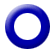 Πρωινή ενημερωτική εκπομπή με τον Γιάννη Σκάλκο και την Ευρυδίκη Χάντζιου. Tρίωρη ενημερωτική εκπομπή που αναλύει όλη την επικαιρότητα με απευθείας συνδέσεις, συνεντεύξεις και ανταποκρίσεις. Ο Γιάννης Σκάλκος και η Ευρυδίκη Χάντζιου μας ενημερώνουν για ότι συμβαίνει στην πολιτική, την οικονομία, την καθημερινότητα, τον πολιτισμό και τον αθλητισμό. Παρουσίαση: Γιάννης Σκάλκος, Ευρυδίκη ΧάντζιουΑρχισυνταξία: Χαρά ΨαθάΔιεύθυνση παραγωγής: Αλίκη Θαλασσοχώρη Σκηνοθεσία: Αντώνης Μπακόλας 10:00	ΠΑΜΕ ΑΛΛΙΩΣ  W                      Με τον Τάκη Σαράντη και την Αναστασία Γιάμαλη.Τα Σαββατοκύριακα στην ΕΡΤ1, από τις 10.00 «Πάμε Αλλιώς» την ενημέρωση και προσεγγίζουμε την επικαιρότητα με διαφορετική οπτική. Από τις 10.00 ώς τις 12.00 κάθε Σάββατο και από τις 10.00 ώς τις 11.30 τις Κυριακές, ο Τάκης Σαράντης και η Αναστασία Γιάμαλη μεταφέρουν τον παλμό της επικαιρότητας και δίνουν το ειδησεογραφικό στίγμα της ημέρας …«αλλιώς».«Πάμε Αλλιώς» την ενημέρωση, με ειδήσεις, πολιτική, συνεντεύξεις, πρόσωπα και ιστορίες, πολιτισμό, αθλητικά, καιρό, καθώς και όλα τα νέα των social media.Σκηνοθεσία: Νίκος ΠαρλαπάνηςΑρχισυνταξία: Αρετή ΜπίταΔ/νση παραγωγής: Αλίκη Θαλασσοχώρη Δημοσιογραφική ομάδα: Ρούλα Κρικώνη,Λία Ταρούση 12:00	ΕΡΤ ΕΙΔΗΣΕΙΣ – ΕΡΤ ΑΘΛΗΤΙΚΑ – ΕΡΤ ΚΑΙΡΟΣ   W12:30	ΕΠΤΑ   W   Με τη Βάλια Πετούρη.Ενημερωτική εκπομπή, με καλεσμένο το πολιτικό πρόσωπο της εβδομάδας και θέμα την ανασκόπηση της επικαιρότητας, το επταήμερο που πέρασε.Παρουσίαση-αρχισυνταξία: Βάλια Πετούρη.Δημοσιογραφική επιμέλεια: Μανιώ Μάνεση.Σκηνοθεσία:  Αντώνης ΜπακόλαςΔιεύθυνση παραγωγής: Νάντια Κούσουλα13:30	ΤΟ ΔΕΝΤΡΟ ΤΟΥ ΔΩΔΕΚΑΗΜΕΡΟΥ (E)    W     Ντοκιμαντέρ που παρουσιάζει την έννοια του χριστουγεννιάτικου δέντρου στην ελληνική κοινωνία και τη διαδρομή του από το δάσος ως το σαλόνι του σπιτιού μας. Η κάμερα καταγράφει και παρακολουθεί δύο ανθρώπινες ιστορίες που σχετίζονται με την διαδρομή αυτή. Απ’ τη μια τη ζωή των υλοτόμων στο Περτούλι Τρικάλων, καθώς και τη διαδικασία ανάπτυξης και κοπής των Χριστουγεννιάτικων δέντρων, κι απ’ την άλλη τη διαδικασία της προώθησής τους στους καταναλωτές των Χριστουγέννων. Και μέσα απ’ αυτές, την ιστορία του εθίμου, που ήρθε στην Ελλάδα την εποχή του Όθωνα και σχετικά πρόσφατα (μετά το 1945) καθιερώθηκε στα μεγάλα αστικά κέντρα. Παρακολουθούμε το δέντρο ως πηγή ζωής για τον υλοτόμο. Γι’ αυτό το φυτεύει, το φροντίζει, το προστατεύει, το βοηθά να μεγαλώσει, στο δάσος ή σε ειδικά φυτώρια. Κι όταν έρθει η ώρα ΣΑΒΒΑΤΟ, 23/12/2017 του, το κόβει και το παραδίδει στον άνθρωπο της πόλης για να το βάλει στο σαλόνι του τα Χριστούγεννα.Το δέντρο ως πηγή θρύλων και μύθων συμβολίζει τη ζωή, την ελπίδα, τη γονιμότητα. Έχει ψυχή. Είναι μαγικό. Θεραπεύει, φέρνει πλούτη, εκδικείται. Στηρίζει τη γη. Τα «καρκαντζάλια», οι καλικάντζαροι το πριονίζουν, αλλά δεν καταφέρνουν να το κόψουν. Και το δέντρο - έθιμο. Ο άνθρωπος της πόλης το τοποθετεί σε περίοπτη θέση στο σαλόνι του. Το στολίζει με μπάλες, όπως κάποτε του κρεμούσαν μήλα, καρύδια, γλυκά. Ο υλοτόμος δεν το συνηθίζει. Δεν του χρειάζεται το δέντρο ως σύμβολο. Στη θέση του θα τοποθετήσει το κούτσουρο δίπλα στο τζάκι. Θα ξορκίσει τα παγανά. Θα σφάξει τον χοίρο για να γιορτάσει με την οικογένειά του, ανήμερα τα Χριστούγεννα.Σκηνοθεσία – σενάριο- κείμενο:  Άγγελος ΚοβότσοςΕπιστημονική σύμβουλος:  Εύη ΟλυμπίτουΦωτογραφία: Δημήτρης ΚορδελάςΜουσική: Πλάτων ΑνδριτσάκηςΕπιμέλεια παραγωγής: Γιάννης ΒαρβαρίγοςΕκτέλεση παραγωγής: ΠΕΡΙΠΛΟΥΣ14:00	ΟΤΙ ΦΤΙΑΧΝΕΤΑΙ , ΤΟ ΦΤΙΑΧΝΕΤΕ (E)    W     Ψυχαγωγικό επιμορφωτικό πρόγραμμα.«Το έλκηθρο» - Α΄ και Β΄ ΜέροςΑ΄ Μέρος: Γνωρίζεται πώς να κατασκευάσετε ένα έλκηθρο και ποια  εργαλεία χρειάζονται; Ο παρουσιαστής της εκπομπής επιχειρεί να μας δείξει, χρησιμοποιώντας αρκετά εργαλεία. Το κάθε ένα κάνει την εξειδικευμένη δουλειά που απαιτεί αυτή η πολύπλοκη κατασκευή. Δράπανο βάσεως, σφικτήρες, πόντες, σέγα, βερνίκια και άλλα πολλά που είναι απαραίτητα.Β΄ Μέρος: Η κατασκευή έλκηθρου είναι ένα δύσκολο εγχείρημα, γι’ αυτό ο παρουσιαστής της εκπομπής συνεχίζει να μας δίνει τα σχετικά μαθήματα και σ’ αυτό το επεισόδιο. Μας δείχνει πώς μπορούμε να χρησιμοποιήσουμε το ποτυροτρύπανο για τις ξυλοκατασκευές μας, πώς να αλλάξουμε τα κοπτικά του εργαλεία και πώς να ανοίξουμε τρύπες σε διάφορα υλικά. Σε ξύλα, πλαστικούς σωλήνες, τοίχους από πορομπετόν και άλλα υλικά οι τρύπες γίνονται παιχνιδάκι με το συγκεκριμένο εργαλείο.  15:00	ΕΡΤ ΕΙΔΗΣΕΙΣ+ ΕΡΤ ΑΘΛΗΤΙΚΑ+ΕΡΤ ΚΑΙΡΟΣ  W	16:00	ΑΠΟ ΤΟΝ ΦΡΟΪΝΤ ΣΤΟ ΔΙΑΔΙΚΤΥΟ (Ε)  W     Μία ωριαία αναδρομή σε μικρές και μεγάλες στιγμές του αιώνα που πέρασε, όπως αυτές καταγράφονται στην εκπομπή «Σαν σήμερα τον 20ο αιώνα».Επιμέλεια-σενάριο-κείμενα: Πάνος Παπαδόπουλος.Αφήγηση: Αλέξανδρος Λαχανάς.Σκηνοθεσία: Πάνος Παπαδόπουλος, Θανάσης Παπακώστας.Διεύθυνση παραγωγής: Ελευθερία Καποκάκη.ΣΑΒΒΑΤΟ, 23/12/2017 17:00   ΣΧΕΔΙΟ ΜΑΡΣΑΛ: 70 ΧΡΟΝΙΑ ΜΕΤΑ (Ε)   W       	Με τον Φάνη ΠαπαθανασίουΜε αφορμή τη συμπλήρωση 70 χρόνων από την εφαρμογή του οικονομικού προγράμματος του Σχεδίου Μάρσαλ, η ΕΡΤ1 παρουσιάζει το ιστορικό ντοκιμαντέρ «Σχέδιο Μάρσαλ: 70 χρόνια μετά».Στο ντοκιμαντέρ παρουσιάζονται η οικονομική βοήθεια στην Ελλάδα και το πολιτικό πλαίσιο της εποχής, η φτώχεια, η εμφύλια αναμέτρηση και οι προκλήσεις του επερχόμενου Ψυχρού Πολέμου, η αμερικανική στρατηγική για την ανοικοδόμηση της Ευρώπης, καθώς και το σοβιετικό αντίπαλο δέος.Επίσης, προβάλλονται για πρώτη φορά σπάνια κινηματογραφικά και φωτογραφικά ντοκουμέντα από τα Αρχεία του Ιδρύματος Μάρσαλ στη Δυτική Βιρτζίνια, της Τράπεζας της Ελλάδος, της Τράπεζας Πειραιώς και του Ιδρύματος Μπενάκη. Στο ιστορικό αυτό ντοκιμαντέρ συμμετέχουν οι καθηγητές, ιστορικοί και ειδικοί: Μιχάλης Ψαλιδόπουλος, Γιώργος Σταθάκης, Ηλίας Νικολακόπουλος, Κώστας Κωστής, Τάσος Σακελαρόπουλος, Ανδρέας Κακριδής, Ελένη Μπενέκη, Κωνσταντίνα Μπότσιου, Αλέξανδρος Κωστόπουλος, Έντγουαρτ Λένγκελ, καθώς και ο πρέσβης των ΗΠΑ στην Αθήνα, Τζέφρι Πάιατ.Έρευνα-παρουσίαση: Φάνης Παπαθανασίου.Αρχισυνταξία-έρευνα:  Πιέρρος Τζανετάκος.Παραγωγή: Περικλής Παπαδημητρίου.Σκηνοθεσία: Γιάννης Ρεμούνδος.18:00   ΕΡΤReport (E)  W            Με την Εμμανουέλλα Αργείτη, Μαρινά Δεμερτζιάν, και Μάχη Νικολάρα«Η ΑΓΙΑ ΣΚΟΥΡΙΑ»Η  διαμάχη για τα μεταλλεία Κασσάνδρας μετρά ήδη πάνω από 20 χρόνια και πήρε εκρηκτικές διαστάσεις όταν άρχισαν τα έργα για την ανοιχτή εξόρυξη στο δάσος των Σκουριών. Η εταιρεία «Ελληνικός Χρυσός», θυγατρική της καναδικής Ελντοράντο Γκολντ, υποστηρίζει πώς είναι η μεγαλύτερη ιδιωτική επένδυση στη χώρα.Ποιο είναι το όφελος για την εθνική και τοπική οικονομία; Ποιοι είναι οι κίνδυνοι για το περιβάλλον; Τηρεί η εταιρεία τις συμβατικές της υποχρεώσεις; Τι απαντά η κυβέρνηση στις κατηγορίες για σκόπιμη κωλυσιεργία;H ομάδα του «ΕΡΤ Report» ταξιδεύει στη Χαλκιδική, συνομιλεί με τους πρωταγωνιστές, αντιπαραβάλλει θέσεις και ντοκουμέντα και επιχειρεί να ζυγίσει το κόστος και τα οφέλη από την εξόρυξη χρυσού και άλλων πολύτιμων μετάλλων, για τους κατοίκους της Χαλκιδικής και το δημόσιο συμφέρον.Παρουσίαση-αρχισυνταξία: Εμμανουέλλα Αργείτη, Μαρίνα Δεμερτζιάν  Μάχη Νικολάρα.Σκηνοθεσία: Γιάννης Ρεμούνδος.Διεύθυνση παραγωγής: Περικλής Παπαδημητρίου.ΣΑΒΒΑΤΟ, 23/12/2017 19:05	ΣΑΝ ΣΗΜΕΡΑ ΤΟΝ 20ό ΑΙΩΝΑ (E)  W     19:20	ΞΕΝΗ ΤΑΙΝΙΑ        «Χριστούγεννα στο σπίτι»  (Home by Christmas)Οικογενειακό δράμα, παραγωγής ΗΠΑ 2006. Παίζουν: Λίντα Χάμιλτον, Ρόμπ Στιούαρτ, Μπρέντα Κρίτσλοου Σκηνοθεσία: Γκέιλ Χάρβεϊ Διάρκεια: 86΄Υπόθεση: Ο κόσμος της Τζούλιας Μπέντφορντ γκρεμίζεται όταν μετά το διαζύγιο από τον άντρα της τα χάνει όλα και αναγκάζεται να κοιμάται στο αυτοκίνητό της. Όταν αποφασίζει να πάρει τη κατάσταση στα χέρια της ανακαλύπτει τι πραγματικά αξίζει στη ζωή. 20:55     ΚΕΝΤΡΙΚΟ ΔΕΛΤΙΟ ΕΙΔΗΣΕΩΝ με την Αντριάνα Παρασκευοπούλου              ΑΘΛΗΤΙΚΑ  + ΚΑΙΡΟΣ   W22:00	ΞΕΝΗ ΣΕΙΡΑ   GR   Α΄ ΤΗΛΕΟΠΤΙΚΗ ΜΕΤΑΔΟΣΗ – Γ΄ ΚΥΚΛΟΣ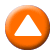 «Ένα ξενοδοχείο δίπλα στη θάλασσα» (Seaside Hotel/Badehotellet) Δραματική κομεντί εποχής, παραγωγής Δανίας 2013-2017.Παίζουν: Rosalinde Mynster, Bodil Jørgensen, Amalie Dollerup, Lars Ranthe.Βρισκόμαστε σε ένα μικρό παραθαλάσσιο ξενοδοχείο στην Δανία τα καλοκαίρια από το 1928 έως το 1933. Στο  επίκεντρο της ιστορίας βρίσκονται οι ζωές τριών νέων ανθρώπων. Οι μοίρες τους και οι ιστορίες τους είναι αλληλένδετες καθώς προσπαθούν να απαγκιστρωθούν από τα σχέδια που έχουν κάνει άλλοι για λογαριασμό τους, να ανελιχθούν κοινωνικά, να βρουν τον  δρόμο τους στη ζωή και να πραγματοποιήσουν τα όνειρά τους. Με δάκρυα και γέλια διανύουν ένα μαγευτικό ταξίδι καθώς το κλίμα της εποχής αλλάζει και  την αισιοδοξία και τη χαρά της ζωής διαδέχεται η τεράστια οικονομική κρίση. H Δανέζα Χάνα Λούντμπλαντ μαζί με τον άντρα της Στιγκ Θόρσμπε έγραψαν τη σειρά που έγινε τεράστια επιτυχία. Άρχισε να προβάλλεται στην τηλεόραση της Δανίας το 2013 και συνεχίζεται μέχρι σήμερα.Ένα ξενοδοχείο δίπλα στη θάλασσα. Είναι η ιστορία γύρω από τους πλούσιους παραθεριστές και το προσωπικό ενός παραλιακού ξενοδοχείου δίπλα στους αμμόλοφους της Βόρειας Θάλασσας, τα καλοκαίρια από το 1928 έως το 1933. Στο  επίκεντρο της ιστορίας βρίσκονται οι ζωές τριών νέων ανθρώπων. Οι μοίρες τους και οι ιστορίες τους είναι αλληλένδετες καθώς προσπαθούν να απαγκιστρωθούν από τα σχέδια που έχουν κάνει άλλοι για λογαριασμό τους, να ανελιχθούν κοινωνικά, να βρουν τον  δρόμο τους στη ζωή και να πραγματοποιήσουν τα όνειρά τους. Με δάκρυα και γέλια διανύουν ένα μαγευτικό ταξίδι καθώς το κλίμα της εποχής αλλάζει και  την αισιοδοξία και τη χαρά της ζωής διαδέχεται η τεράστια οικονομική κρίση. Η Δανέζα Χάνα Λούντμπλαντ μαζί με τον άντρα της Στιγκ Θόρσμπε έγραψαν τη σειρά αυτή που έγινε τεράστια επιτυχία στη Δανία όπου άρχισε  να προβάλλεται το 2013 και συνεχίζεται μέχρι σήμερα.Επεισόδιο 6ο. O κ. Φρι έχει επισκεφθεί την Μις Κίτι στην Κοπεγχάγη και αποφασίζει να γυρίσει στο ξενοδοχείο και να ανοίξει τα χαρτιά του. Πώς λες όμως στην γυναίκα του ότι την εγκαταλείπεις; Αποφασίζει να ζητήσει την συμβουλή του πιο έμπειρου σε αυτά τα ζητήματα, του κ. Βάϊζε. Την ίδια ώρα, ο έμπορος Μάντσεν και ο Μαξ περιμένουν ανυπόμονα μια απάντηση από τον διαγωνισμό των αρχιτεκτόνων, που μπορεί να δώσει νέα ώθηση στην ΣΑΒΒΑΤΟ, 23/12/2017 επιχείρησή τους. Για την κα Έρλαντ από την άλλη η αναμονή έχει τελειώσει, αν ο σύζυγός της έχει καταλάβει πως δεν είναι ο πατέρας του παιδιού. Επεισόδιο 7ο (τελευταίο). Ο καιρός έχει περάσει και βρισκόμαστε στο φθινόπωρο του 1930. Ο Έντουαρντ Βάιζε έχει απολυθεί από το θέατρο και ζει παίζοντας πιάνο, συνοδεύοντας βουβές ταινίες στο σινεμά. Η Αμάντα, που είναι τώρα βοηθός του εγωκεντρικού και δύστροπου σκηνοθέτη Γκέρχαρντ Φλιγκελχορν, επισκέπτεται τον Βάιζε μαζί με το αφεντικό της, που του δίνει ένα ρόλο στη νέα του ταινία. Το ξενοδοχείο ανοίγει εκτός σεζόν για να γυριστούν οι τελευταίες σκηνές της ταινίας σε ήσυχο περιβάλλον. 24:00	ΞΕΝΗ ΣΕΙΡΑ (Ε)        «ΜΑΥΡΕΣ ΧΗΡΕΣ» - (BLACK WIDOWS) – Α΄ ΚύκλοςΔραματική σειρά-θρίλερ, παραγωγής Φινλανδίας 2014.Πρωταγωνιστούν: Pihla Viitala, Wanda Dubiel, Malla Malmivaara, Ville Tiihonen, Osla Räisänen, Alex Anton, Niko Saarela, Carl-Kristian Rundman,  Vilma Melasniemi κ.ά.Όταν τα τρία ζευγάρια φίλων αποφάσισαν να περάσουν ένα ευχάριστο καλοκαιρινό διήμερο, δεν φαντάζονταν ότι η ζωή τους θα άλλαζε, τόσο ξαφνικά. Ή μήπως το φαντάζονταν; Η Bίρα, η Γιοχάνα και η Κίρσι μπαίνουν στη ζωή μας αποφασισμένες να «καθαρίσουν» με τους συζύγους τους μία και καλή. Και το καταφέρνουν, με εκρηκτικό τρόπο.  Οι τρεις Μαύρες Χήρες τα έχουν οργανώσει όλα στην εντέλεια. Σίγουρα;Πρόκειται για ένα σύγχρονο θρίλερ, που έσπασε τα κοντέρ τηλεθέασης όταν πρωτοπροβλήθηκε, ενώ σήμερα τη σειρά την παρακολουθούν τηλεθεατές από όλες τις σκανδιναβικές χώρες και πολλές της Ευρώπης, μέχρι και τη Μέση Ανατολή. Έχει αποσπάσει τα βραβεία «καλύτερης δραματικής σειράς», «σεναρίου» και «σκηνοθεσίας» στα φινλανδικά τηλεοπτικά βραβεία και, πρόσφατα, ο αμερικανικός κολοσσός CBS απέκτησε τα δικαιώματα της σειράς, ώστε να προχωρήσει στο remake της.Η ξένη σειρά, «Μαύρες Χήρες» (Black Widows), παρουσιάζει την πλήρη ανατροπή στις ζωές των τριών γυναικών, όταν η δολοπλοκία τους δεν πηγαίνει ακριβώς όπως είχαν προγραμματίσει. Σκηνές μαύρου χιούμορ, δραματικές εξομολογήσεις μεταξύ των τριών γυναικών, αλλά και αστυνομικού περιεχομένου ανατροπές, συνθέτουν την υπόθεση που έχει χαρακτηριστεί από τον διεθνή Τύπο, «of high concept».Επεισόδιο 6ο. Το ειδύλλιο της Βίρα και  του Έρνο δυσκολεύεται να ανθίσει και να ολοκληρωθεί, λόγω της συνεχούς παρουσίας των παιδιών τους και των υποχρεώσεων που έχει ο καθένας τους ως μόνος γονέας. Αντιθέτως, ο Γιόνας και η Κίρσι αντιλαμβάνονται πολύ γρήγορα ότι η διαφορά ηλικίας μεταξύ τους είναι μεγαλύτερο εμπόδιο από όσο αρχικά νόμιζαν. Η Γιοχάνα αρχίζει να αντιλαμβάνεται τους πραγματικούς λόγους πίσω από το ενδιαφέρον της Pharmateca για την εταιρεία του συζύγου της, ο Πέτρι συνειδητοποιεί πως ο προϊστάμενός του στην Αστυνομία δεν είναι τόσο «καθαρός» όσο θα έπρεπε, και μία νεαρή αντίζηλος της Κίρσι διαδίδει την αλήθεια για την ίδια και το blog της στο internet. Όσο για τη Βίρα, μια αναπάντεχη επίσκεψη της παγώνει το αίμα…ΝΥΧΤΕΡΙΝΕΣ ΕΠΑΝΑΛΗΨΕΙΣ:00:45 ΞΕΝΗ ΣΕΙΡΑ  «SEASIDE HOTEL» (Ε) ημέρας - GR02:20 ΞΕΝΗ ΣΕΙΡΑ  «BLACK WIDOWS» (Ε) ημέρας 03:05 EΠΤΑ  (Ε) – W04.00 ΕΡΤReport (Ε) ημέρας – W05:05 ΑΠΟ ΤΟΝ ΦΡΟΪΝΤ ΣΤΟ ΔΙΑΔΙΚΤΥΟ (Ε) ημέρας -   W06:05 Ο,ΤΙ ΦΤΙΑΧΝΕΤΑΙ, ΤΟ ΦΤΙΑΧΝΕΤΕ (Ε) ημέρας -   W ΚΥΡΙΑΚΗ,  24/12/2017 07:00	ΜΑΖΙ ΤΟ ΣΑΒΒΑΤΟΚΥΡΙΑΚΟ  W    Με τον Γιάννη Σκάλκο και την Ευρυδίκη Χάντζιου 10:00	ΠΑΜΕ ΑΛΛΙΩΣ  W    Με τον Τάκη Σαράντη και την Αναστασία Γιάμαλη 11:30	ΜΕ ΑΡΕΤΗ ΚΑΙ ΤΟΛΜΗ   W    Εκπομπή 15η12:00	ΕΡΤ ΕΙΔΗΣΕΙΣ – ΕΡΤ ΑΘΛΗΤΙΚΑ – ΕΡΤ ΚΑΙΡΟΣ   W12:30	ON THE ROAD (Ε)   W    Ταξιδιωτικό ντοκιμαντέρ.Ταξιδιωτική εκπομπή με επίκεντρο το αυτοκίνητο. Απευθύνεται όχι μόνο στους φίλους του αυτοκινήτου και τους λάτρεις του ταξιδιού, αλλά και σε οποιονδήποτε απολαμβάνει δράση, γέλιο και ανατροπές.Τα επεισόδια εκτυλίσσονται στην Ελλάδα και στο εξωτερικό. Ξεφεύγοντας από την παραδοσιακή συνταγή παρουσίασης μιας θεματικής εκπομπής, στοχευμένης αποκλειστικά στο μοντέλο του αυτοκινήτου και στα τεχνικά χαρακτηριστικά του, η εκπομπή ασχολείται με τον οδηγό. Ανακαλύπτουμε τις ανάγκες του, τον τρόπο με τον οποίο καλείται να ξεπεράσει φυσικά εμπόδια και τις ειδικές γνώσεις που οφείλει να επιδεικνύει σε ένα άγνωστο περιβάλλον. «Καϊμακτσαλάν – Οδηγώντας στα χιόνια»Η εκπομπή επισκέπτεται το όρος Καϊμακτσαλάν και συγκεκριμένα το χιονοδρομικό κέντρο Βόρα, το ψηλότερο στην Ελλάδα, με κορυφή τα 2.524μ. Θα γνωρίσουμε τα μυστικά του ορειβατικού σκι, αλλά και τις μοτοσικλέτες χιονιού και θα μάθουμε ποια είναι τα όρια των SUV οχημάτων σε συνθήκες χιονόπτωσης. Το επεισόδιο ολοκληρώνεται με την παρουσίαση δύο ειδών ερπυστριοφόρων, των απεριόριστων επιλογών που μας προσφέρουν στο βουνό και της αξίας τους ως διασωστικών μέσων.Σκηνοθεσία: Νίκος ΜιστριώτηςΠαρουσίαση- Αρχισυνταξία: Αλέξης ΚαπλάνηςΟργάνωση – Διεύθυνση παραγωγής: Γιάννης Κοψιάς13:00	ΣΑΝ ΣΗΜΕΡΑ ΤΟΝ 20ό ΑΙΩΝΑ (Ε)  W    13:15	ΞΕΝΗ ΣΕΙΡΑ (Ε)  «Το αββαείο του Νορθάνγκερ» (Northanger Abbey) Α΄ & Β΄ ΜΕΡΟΣΣκηνοθεσία: Ντον Τζόουνς. Σενάριο: Άντριου Ντέιβις.Παίζουν: Τζεραλντίν Τζέιμς, Φελίσιτι Τζόουνς, Τζέι Τζέι Φιλντς, Κάθριν Γουόκερ, Γουίλιαμ Μπεκ, Κάρεϊ Μάλιγκαν, Μάικλ Τζαντ, Τζούλια Ντίρντεν.ΚΥΡΙΑΚΗ,  24/12/2017 Υπόθεση: Όταν η φτωχή Κάθριν Μόρλαντ προσκαλείται από την οικογένεια Άλεν να φιλοξενηθεί στο σπίτι τους για το καλοκαίρι, ελπίζει να ζήσει μια περιπέτεια όπως αυτές που διαβάζει στα μυθιστορήματα.  Εκεί, θα έχει την ευκαιρία να γνωρίσει την Ιζαμπέλα Θορπ και τον αδελφό της Τζον, με τους οποίους θα γίνει καλή φίλη. Επίσης, στον κύκλο της προστίθενται ο Χένρι Τίνλι, ένας ευειδής νέος άνδρας από καλή και πλούσια οικογένεια και η αδερφή του Έλενορ. Η  Κάθριν προσκαλείται από τους Τίνλι να περάσει μερικές μέρες μαζί τους στο σπίτι τους, το αββαείο του Νορθάνγκερ, κάνοντας τη νεαρή κοπέλα να πιστέψει ότι υπάρχει ελπίδα για ένα γάμο με τον Χένρι. Όμως, σύντομα θα διαπιστώσει ότι στην καλή κοινωνία ένας γάμος είναι πρώτα θέμα χρημάτων και κοινωνικής θέσης, παρά θέμα της καρδιάς. 15:00	ΕΡΤ ΕΙΔΗΣΕΙΣ – ΕΡΤ ΑΘΛΗΤΙΚΑ – ΕΡΤ ΚΑΙΡΟΣ  W16:00    ΠΡΟΣΩΠΙΚΑ (Ε)   W    Με την Έλενα Κατρίτση.				«Οι χριστιανοί της Αιγύπτου: Οι επιθέσεις και οι απειλές που δέχονται, καθώς και το μέλλον του χριστιανισμού στην ευρύτερη περιοχή της Μέσης Ανατολής  με τον Πατριάρχη  Θεόδωρο Β΄» Ο Πάπας και Πατριάρχης Αλεξανδρείας και πάσης Αφρικής κ.κ. Θεόδωρος Β΄ και ο Πάπας και Πατριάρχης της Κοπτικής Ορθόδοξης Εκκλησίας κ.κ. Θεόδωρος Β΄, σ’ αυτή τη δύσκολη χρονικά συγκυρία για τους χριστιανούς της Αιγύπτου, μιλούν στην Έλενα Κατρίτση για την κατάσταση όπως έχει διαμορφωθεί, καθώς και για τα τελευταία περιστατικά βίας που σημειώθηκαν στη χώρα. Ακόμη, εκφράζουν την ανησυχία τους για τις απειλές που δέχονται από το Ισλαμικό Κράτος και αναφέρονται στις πρωτοβουλίες που πρέπει να ληφθούν, ώστε να υπάρξει αρμονική συνύπαρξη χριστιανών και μουσουλμάνων στην περιοχή. Ο Πάπας και Πατριάρχης Αλεξανδρείας και πάσης Αφρικής κ.κ. Θεόδωρος Β΄ επισημαίνει: «Όποια εκκλησία και αν είναι, είτε χριστιανική, είτε μουσουλμανικό τέμενος δεν ξέρουμε πότε η τύχη θα επιφυλάξει το χτύπημα. Εγώ ζω εδώ, στον Άγιο Γεώργιο, το καλό Ισλάμ. Το Κοράνι διδάσκει την ελεημοσύνη και την αγάπη...». «Τη θρησκευτικότητα των ανθρώπων εκμεταλλεύονται κάποιοι στο όνομα του Ισλάμ, στο όνομα του Χριστιανισμού. Μην ξεχνάμε, ότι οι μεγαλύτεροι πόλεμοι έγιναν στο όνομα της θρησκείας». Επίσης, αναφέρεται στην τρομοκρατία που δέχονται πολλοί χριστιανοί της Αφρικής, προκειμένου να εγκαταλείψουν τη γενέτειρά τους αλλά και στους ιερείς που συχνά απειλούνται από τους τζιχαντιστές: «Κάθε μέρα, κάθε στιγμή, αυξάνεται ο κίνδυνος για τους ιερείς μας και τους ανθρώπους που ζουν εκεί. Γνωρίζω σε τι δύσκολες συνθήκες ζουν. Κανείς δεν ξέρει τι επιφυλάσσει το αύριο...».Ο Πάπας και Πατριάρχης της Ορθόδοξης Κοπτικής Εκκλησίας κ.κ. Θεόδωρος Β' σε αποκλειστική συνέντευξη, μιλάει για το τραγικό συμβάν που διαδραματίστηκε στις 11 Δεκεμβρίου 2016, στο παρεκκλήσι Πέτρου και Παύλου, που είχε ως αποτέλεσμα να βρουν τραγικό θάνατο 29 άνθρωποι, ανάμεσά τους πολλές γυναίκες και παιδιά, αλλά και για τις ανησυχητικές διαστάσεις που παίρνουν τα περιστατικά βίας εναντίον των Κοπτών. «Η επίθεση δεν στόχευε μόνο την εκκλησία, αλλά ολόκληρο τον αιγυπτιακό λαό... Εδώ στην Αίγυπτο ζούμε μουσουλμάνοι και χριστιανοί, ως μία ενότητα... Η βία και η τρομοκρατία είναι ξενόφερτα, έστω και αν χρησιμοποιούνται από κάποιους Αιγυπτίους... Θα ήθελα να υπενθυμίσω, ότι εξαιτίας της λανθασμένης πολιτικής που ασκεί η Δύση και της αδυναμίας της ΚΥΡΙΑΚΗ,  24/12/2017 να κατανοήσει τις αξίες και αρχές των αραβικών μας λαών, δημιουργήθηκαν λυπηρές καταστάσεις στη Συρία, στο  Ιράκ και στην Ιορδανία. Αποπειράθηκαν να δημιουργήσουν τα ίδια και στην Αίγυπτο. Καλώ τη Δύση να κατανοήσει, πρώτα απ’ όλα, τις αραβικές αξίες και τον αραβικό τρόπο σκέψης, πάνω σ’ αυτά τα ζητήματα».Στο Παλαιό Κάιρο, βρίσκεται το σημαντικότερο μνημείο της χριστιανοσύνης στην Αφρική. Ο Πάπας και Πατριάρχης Αλεξανδρείας και πάσης Αφρικής κ.κ. Θεόδωρος Β΄ μας ξεναγεί για πρώτη φόρα στο μουσείο και στον ανακαινισμένο ελληνορθόδοξο ναό του Αγίου Γεωργίου. Σ’ αυτόν τον ιερό χώρο, χριστιανοί και μουσουλμάνοι προσεύχονται δίπλα-δίπλα, αποδεικνύοντας ότι στην πραγματικότητα, τίποτα δεν χωρίζει τους ανθρώπους. 17:00  	Η ΜΗΧΑΝΗ ΤΟΥ ΧΡΟΝΟΥ (Ε)   W      «Έξι ξεχωριστές Χριστουγεννιάτικες ιστορίες» Έξι ξεχωριστές χριστουγεννιάτικες ιστορίες παρουσιάζει η «Μηχανή του χρόνου» με τον Χρίστο Βασιλόπουλο .Ένας τροχονόμος, ένας ηθοποιός, ένας τραγουδιστής, ένας πλοίαρχος, ένας ταξιτζής και ένας dj, αφηγούνται ξεχωριστά Χριστούγεννα της ζωής τους και μας «ξυπνούν» μνήμες και νοσταλγία. Ο Νίκος Στέκας τα περισσότερα Χριστούγεννα τα περνούσε στο ταξί, καθώς τις γιορτές σχεδόν πάντα δούλευε. Απ’ όλες τις κούρσες και τους πελάτες που είχε πάρει του έχει μείνει χαρακτηριστικά ο Μάνος Χατζηδάκις, ο οποίος μπαίνοντας στο ταξί του ζήτησε επιτακτικά να κλείσει το ραδιόφωνο που έπαιζε Νταλάρα. «Μαύρα» Χριστούγεννα στα μπουντρούμια της Νιγηρίας πέρασε ο πλοίαρχος Βασίλης Βαβάσης. Ένα ταξίδι 6 μηνών για δουλειά, μετατράπηκε σε εφιάλτη που κράτησε δύο ολόκληρα χρόνια. Όταν έφυγε από την Ελλάδα μόλις είχε παντρευτεί και η γυναίκα του ήταν έγκυος. Όταν επέστρεψε, ο γιος του ήταν 20 μηνών. Τα Χριστούγεννα που έζησε στην γερμανική κατοχή, ανακαλεί στην μνήμη του ο ηθοποιός Γιάννης Βογιατζής. Θυμάται την περίοδο που βομβαρδιζόταν η Κέρκυρα από τους Γερμανούς, παραμονή Χριστουγέννων, όπου μια τορπίλη διέτρησε το διπλανό σπίτι αλλά για καλή τους τύχη δεν εξερράγη και σώθηκαν. Το έθιμο προσφοράς δώρων στους τροχονόμους είναι μια χριστουγεννιάτικη ανάμνηση του παρελθόντος. Όμως οι παλιότεροι θυμούνται τα κουβούκλια των τροχονόμων που γέμιζαν με δώρα παραμονή πρωτοχρονιάς. Πρόκειται για ένα έθιμο που ξεκίνησε το 1936 και άντεξε για πολλά χρόνια. Τα Χριστούγεννα οι ντίσκο γέμιζαν ασφυκτικά από μαθητές και φοιτητές οι οποίοι πήγαιναν να χορέψουν και να διασκεδάσουν κάτω από την ντισκομπάλα. Η Μπαρμπαρέλα ήταν ένα από τα πιο διάσημα στέκια της δεκαετίας του 80, όπου γίνονταν πολλά πάρτι, διαγωνισμοί χορού αλλά και ο καθιερωμένος σχολικός χορός της τρίτης λυκείου. Ο τραγουδιστής Γιάννης Βογιατζής εξιστορεί τις χριστουγεννιάτικες αναμνήσεις του, από την κατοχή, τον εμφύλιο αλλά και τα χρόνια που ξεκίνησε να δουλεύει στα νυχτερινά κέντρα. Έγινε γνωστός ως ο τραγουδιστής των ανακτόρων καθώς μαζί με την ορχήστρα Λεβ Κανακάκη τραγουδούσε σε όλες τις δεξιώσεις του βασιλικού ζεύγους. Παρουσίαση: Χρίστος Βασιλόπουλος Αρχισυνταξία: Δημήτρης Πετρόπουλος Έρευνα: Δήμητρα Πασσα Μοντάζ: Διονύσης Βαρχαλαμας Σκηνοθεσία: Παναγιώτης Κακαβιάς Εκτέλεση παραγωγής: Κατερίνα Μπεληγιάννη- Κabel ΚΥΡΙΑΚΗ,  24/12/2017 18:00    ΧΡΙΣΤΟΥΓΕΝΝΙΑΤΙΚΑ ΜΗΝΥΜΑΤΑ ΙΕΡΑΡΧΩΝ    W   Μαγνητοσκοπημένη μετάδοση18:40  	ΜΟΥΣΙΚΟ ΠΡΟΓΡΑΜΜΑ (Ε)   «Μια Χριστουγεννιάτικη ιστορία»  (A Christmas tale)Μουσικό πρόγραμμα, παραγωγής  Γερμανίας  2014 . «Ένα καταπληκτικό μυστήριο αποκαλύπτεται σήμερα. Η φύση μεταμορφώνεται. Ο Θεός γίνεται άνθρωπος …» Jacobus Gallus, συνθέτης.  Ένα χριστουγεννιάτικο πρόγραμμα με ενδιαφέρουσες μουσικές επιλογές  που καλύπτουν την περίοδο από τον 14ο έως τον 19ο αιώνα και τις οποίες επιμελήθηκε ο Βέλγος μαέστρος και ιστορικός τέχνης, Paul Van Nevel με την χορωδία του Huelgas Ensemble. Το πρόγραμμα, που έλαβε χώρα σε εκκλησία στην Αμβέρσα αποκλειστικά για την τηλεόραση, αποτελείται από τα έργα «Η Γέννηση στη Βηθλεέμ», «Το έγκλημα του Ηρώδη», «Το ταξίδι των τριών μάγων» και  έναν Επίλογο. 19:15	ΞΕΝΗ ΤΑΙΝΙΑ A΄ ΤΗΛΕΟΠΤΙΚΗ ΜΕΤΑΔΟΣΗ  «Στοιχειωμένο παρελθόν» (From time to time)Περιπέτεια φαντασίας, παραγωγής Αγγλίας  2009.Σκηνοθεσία: Τζούλια ΦέλοουςΠαίζουν: Μάγκι Σμιθ, Τίμοθι Σπαλ, Χιου Μπόνεβιλ, Πολίν ΚόλινςΔιάρκεια: 100΄Υπόθεση: To 1944, ο 13άχρονος Τόλι περνάει τις διακοπές των Χριστουγέννων μαζί με τη γιαγιά του, την ώρα που η μητέρα του προσπαθεί να μάθει νέα για τον πατέρα του. Κατά τη διαμονή του στο εμπόλεμο Λονδίνο, θα εξερευνήσει το οικογενειακό του δέντρο, φέρνοντας στην επιφάνεια οικογενειακά μυστικά και άπλυτα του παρελθόντος, στη διάρκεια των Ναπολεόντειων Πολέμων. Από το παρελθόν, αόρατος για τους περισσότερους γύρω του και εμπλεκόμενος στην πιο συναρπαστική περιπέτεια της ζωής του, θα αρχίσει να ξετυλίγει το μυστήριο που περιβάλει την οικογένειά του εδώ και αιώνες.Διασκευάζοντας το παιδικό βιβλίο της Λούσι Μπόστον «The Chimneys of Green Knowe», και με τη δράση της να διαδραματίζεται σε δύο διαφορετικές εποχές, που τις χωρίζουν δύο αιώνες, η ταινία συμμετείχε στο φεστιβάλ παιδικού κινηματογράφου του Σικάγο, το 2009,  όπου απέσπασε τρία σημαντικά βραβεία, και στο φεστιβάλ κινηματογράφου του Σιάτλ, το 2010, όπου απέσπασε το ειδικό βραβείο της Επιτροπής.  20:55     ΚΕΝΤΡΙΚΟ ΔΕΛΤΙΟ ΕΙΔΗΣΕΩΝ με την Αντριάνα Παρασκευοπούλου              ΑΘΛΗΤΙΚΑ  + ΚΑΙΡΟΣ   W	22:00	ΤΟ ΑΛΑΤΙ ΤΗΣ ΓΗΣ      W        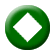 «Χριστούγεννα στου Μάριου!...» Το «Αλάτι της Γης» και ο Λάμπρος Λιάβας προτείνουν ένα γιορταστικό αφιέρωμα στα κλασικά λαϊκά τραγούδια της χρυσής δεκαετίας του 1950. Αφορμή αποτελεί η πρόσφατη καταχώρηση της παράδοσης του ρεμπέτικου και λαϊκού τραγουδιού στην παγκόσμια λίστα της Άυλης Πολιτιστικής Κληρονομιάς της Ουνέσκο, μετά από πρόταση του Υπουργείου Πολιτισμού!ΚΥΡΙΑΚΗ,  24/12/2017 Μέσα από την εκπομπή αναβιώνει ένα χριστουγεννιάτικο γλέντι στα λαϊκά κέντρα της εποχής, με επίκεντρο το θρυλικό «Μπαράκι του Μάριου». Αυτό το μικρό κέντρο στην Ομόνοια (Ίωνος και Σατωβριάνδου) υπήρξε από το 1946 έως το 1962 το καθημερινό στέκι των σημαντικότερων εκπροσώπων του ρεμπέτικου και του λαϊκού τραγουδιού. «Όποιος δεν ήπιε ούζο στου «Μάριου» δεν λογίζεται μπουζουξής, δεν έχει θέση στην οικογένειά μας», έλεγε χαρακτηριστικά ο Μάρκος  Βαμβακάρης! Ήταν η μουσική «αυλή των θαυμάτων» όπου έρχονταν σε επικοινωνία, δοκίμαζαν τα τραγούδια τους και άκουσαν για πρώτη φορά τις ηχογραφήσεις τους δεκάδες συνθέτες, στιχουργοί, τραγουδιστές και μουσικοί του λαϊκού τραγουδιού: ο Μάρκος, ο Τσιτσάνης, ο Παπαϊωάννου, ο Καλδάρας, ο Χατζηχρήστος, ο Χιώτης, ο Μητσάκης, ο Δερβενιώτης, ο Τζουανάκος, ο Τατασόπουλος, ο Βίρβος, η Παπαγιαννοπούλου, ο «Τσάντας», η Μπέλλου, η Νίνου, ο Μπιθικώτσης και πολλοί άλλοι…Το χριστουγεννιάτικο «Αλάτι της Γης» μέσα από ένα μουσικό προσκλητήριο σ’ αυτή την παλιά καλή γενιά, μας υπενθυμίζει ότι πάντοτε σε ώρες δύσκολες και μεταβατικές το λαϊκό τραγούδι υπήρξε για τους Έλληνες όχι απλώς μέσο ψυχαγωγίας και εκτόνωσης, αλλά είδος πρώτης ανάγκης, τροφή για το όνειρο και την ελπίδα, σημείο αναφοράς για τη συλλογική μνήμη και ταυτότητα.Με μιαν επιλογή από τα πιο αγαπημένα κλασικά λαϊκά τραγούδια, το γιορταστικό «Αλάτι της Γης» μας προσκαλεί να τραγουδήσουμε και να χορέψουμε χασάπικα και χασαποσέρβικα, ζεϊμπέκικα και καρσιλαμάδες, συρτά και μπάλους, τσιφτετέλια αλλά και βαλς και μάμπο!Στην παρέα μας συμμετέχουν δυο εξαιρετικές λαϊκές κομπανίες: Ο «Πυρήνας»: Γρηγόρης Βασίλας (μπουζούκι-τραγούδι), Θοδωρής Στούγιος (μπουζούκι), Αλέξανδρος Καμπουράκης (ακορντεόν), Φίλιππος Παχνιστής (πιάνο), Γιάννης Ευαγγέλου (κιθάρα-τραγούδι), Γιάννης Πλαγιαννάκος (κοντραπάσο), Σταυρούλα Μανωλοπούλου και Θοδωρής Μέρμηγκας (τραγούδι). Με τα μέλη του «Πυρήνα» συμπράττει στο τραγούδι και η Ηρώ Σαΐα.Η Κομπανία του Γιώργου Κουτουλάκη: Γιώργος Κουτουλάκης (μπουζούκι-τραγούδι), Φώτης Τσορανίδης (κιθάρα- τραγούδι), Σπύρος Νίκας (ακορντεόν), Νίκος Μήλας (βιολί), Γιώργος Γκίκας (κρουστά), Νίκος Ρούλος (μπάσο), Μαίρη Δεναξά και Μαρία Δεικτά (τραγούδι).Χορεύουν μέλη του Λαογραφικού Χορευτικού Ομίλου «Χοροπαιδεία» (επιμέλεια: Βασίλης Καρφής – Μαρία Ζιάκα).Το αποψινό «Αλάτι της Γης»  θα μεταδοθεί επίσης στις 22:00 και από το  Δεύτερο Πρόγραμμα της Ελληνικής Ραδιοφωνίας.Έρευνα-κείμενα-παρουσίαση: Λάμπρος ΛιάβαςΣκηνοθεσία-οργάνωση παραγωγής: Μανώλης Φιλαΐτης Διεύθυνση φωτογραφίας: Σταμάτης ΓιαννούληςΕκτέλεση παραγωγής: FOSS ON AIRΚΥΡΙΑΚΗ,  24/12/2017 24:00  	ΜΟΥΣΙΚΟ ΠΡΟΓΡΑΜΜΑ (E)  W              «ΖΩΝΤΑΝΟΙ ΣΤΟ ΚΥΤΤΑΡΟ» Μαγνητοσκοπημένη μετάδοση της παράστασης που έδωσαν οι Λάκης Παπαδόπουλος, Γιάννης Μηλιώκας, Νίκος Ζιώγαλας, Γιάννης Γιοκαρίνης στο «Κύτταρο».Σε μια σκηνή που τους πρωτογνώρισε «παιδιά» και τους ξανασυναντάει ως τέσσερις από τους πιο σημαντικούς τραγουδοποιούς της μουσικής μας που με τα αναπάντεχα τραγούδια τους για δεκαετίες τώρα, φτιάχνουν το σάουντρακ της ζωής μας.Ρομαντικοί – Κυνικοί, καλοί φίλοι και αθεράπευτα ροκ εν ρολ, γράφουν και τραγουδούν τη «στιγμή» και μας παρασέρνουν με την τρέλα και τις νότες τους.              ΝΥΧΤΕΡΙΝΕΣ ΕΠΑΝΑΛΗΨΕΙΣ03:20 ΠΡΟΣΩΠΙΚΑ (E) ημέρας  – W04:20 ΞΕΝΗ ΣΕΙΡΑ «NORTHANGER ABBEY» (E) ημέρας  ΔΕΥΤΕΡΑ,  25/12/2017 - ΧΡΙΣΤΟΥΓΕΝΝΑ06:00   ΑΡΧΙΕΡΑΤΙΚΗ ΘΕΙΑ ΛΕΙΤΟΥΡΓΙΑ  W                    Από τον Καθεδρικό Ιερό Ναό ΑθηνώνΠροεξάρχοντος του Μακαριώτατου Αρχιεπισκόπου Αθηνών και Πάσης Ελλάδος, κ.Ιερωνύμου09:30	ΔΕΝ ΕΙΣΑΙ ΜΟΝΟΣ (Ε)    W        «Πήγαινε και γίνε αυτό που πίστεψες»Το επεισόδιο παρακολουθεί την συναρπαστική περιπέτεια της διάδοσης της χριστιανικής θρησκείας με τη δράση των Αποστόλων και - κυρίως - του Αποστόλου των Εθνών, Παύλου. Ο Χριστιανισμός αρχικά καταδιώχθηκε από το ιουδαϊκό ιερατείο, επειδή, ανατρέποντας τα μέχρι τότε θρησκευτικά και φυλετικά δεδομένα, είχε αρχίσει να εξαπλώνεται ραγδαία στον ελληνορωμαϊκό κόσμο. Η παντοδύναμη Ρωμαϊκή Αυτοκρατορία είδε την εξάπλωση αυτή ως απειλή, προσπάθησε να την ανακόψει με συνεχείς και μαζικούς διωγμούς που στοίχισαν την ζωή σε εκατομμύρια ανθρώπους, οι οποίοι έγιναν μάρτυρες για την πίστη τους. Στο Κολοσσαίο, όπως και σε όλα τα στάδια και τις αρένες της Μεσογείου, οι χριστιανοί έρχονταν αντιμέτωποι με τον θάνατο, χωρίς να δειλιάζουν. «Γίναμε το θέατρο του κόσμου», έγραψε ο Απόστολος Παύλος.Όμως  το νέο ήθος που κόμιζε ο Χριστιανισμός και η αποφασιστικότητα των Χριστιανών να πεθάνουν για την πίστη τους έφεραν τα αντίθετα αποτελέσματα: η νέα θρησκεία αποδείχτηκε πολύ πιο ισχυρή από διωγμούς και θανατώσεις. Με τον Μ. Κωνσταντίνο σταματούν οι διωγμοί και επικρατεί ανεξιθρησκία, εγκαινιάζεται η νέα πρωτεύουσα, η Κωνσταντινούπολη, ενώ η Ρώμη λίγο αργότερα υποκύπτει στους βαρβάρους μισθοφόρους της.Έρευνα: Ιόλη Καλαβρέζου (Dumbarton Oaks - Καθηγήτρια της Ιστορίας της Βυζαντινής Τέχνης στο Πανεπιστήμιο του  Harvard, Η.Π.Α.), Χρήστος Καρακόλης (Επίκουρος Καθηγητής στο Τμήμα Θεολογίας του Καποδιστριακού Πανεπιστημίου Αθηνών), Ανδριάνα  Ζέπου (Θεολόγος), Γιώργος Τσούπρας (Καθηγητής Θεολογίας).Αφήγηση: Κώστας ΚαστανάςΣκηνοθεσία: Μαρία Χατζημιχάλη-ΠαπαλιούΣενάριο: Λένα Βουδούρη, Μαρία Χατζημιχάλη ΠαπαλιούΜοντάζ: Γιάννης Τσιτσόπουλος Διεύθυνση φωτογραφίας: Βαγγέλης Κουλίνος. Πρωτότυπη μουσική: Μάριος Αριστόπουλος 10:25  	ΜΟΥΣΙΚΟ ΠΡΟΓΡΑΜΜΑ (Ε)   «Μια Χριστουγεννιάτικη Ιστορία»  (A Christmas tale)Μουσικό πρόγραμμα, παραγωγής Γερμανίας 2014. «Ένα καταπληκτικό μυστήριο αποκαλύπτεται σήμερα. Η φύση μεταμορφώνεται. Ο Θεός γίνεται άνθρωπος …» Jacobus Gallus, συνθέτης.  Ένα χριστουγεννιάτικο πρόγραμμα με ενδιαφέρουσες μουσικές επιλογές  που καλύπτουν την περίοδο από τον 14ο έως τον 19ο αιώνα και τις οποίες επιμελήθηκε ο Βέλγος μαέστρος και ιστορικός τέχνης, Paul Van Nevel με την χορωδία του Huelgas Ensemble. Το πρόγραμμα, που έλαβε χώρα σε εκκλησία στην Αμβέρσα αποκλειστικά για την τηλεόραση, αποτελείται από τα έργα «Η Γέννηση στη Βηθλεέμ», «Το έγκλημα του Ηρώδη», «Το ταξίδι των τριών μάγων» και  έναν Επίλογο. ΔΕΥΤΕΡΑ,  25/12/2017 - ΧΡΙΣΤΟΥΓΕΝΝΑ11:30	SPECIAL CONCERT BUDAPEST    GRΦιλαρμονική Ορχήστρα της Βιέννης από τη Βουδαπέστη.Η ΕΡΤ1  θα παρουσιάσει τη εορταστική συναυλία της Φιλαρμονικής Ορχήστρας της Βιέννης που πραγματοποιήθηκε τον περασμένο Οκτώβριο στο  Μέγαρο των Τεχνών της Βουδαπέστης. Το πρόγραμμα της συναυλίας περιλαμβάνει έργα των Ferenc Erkel, Joseph Haydn, Béla Bartók  και Johann Strauss του νεότερου.Τη Φιλαρμονική Ορχήστρα της Βιέννης διευθύνει ο Zubin Mehta. Παρουσίαση: Μιχάλης Μεσσήνης13:15	ΕΛΛΗΝΙΚΗ ΣΕΙΡΑ (E)   W	«ΣΤΑ ΦΤΕΡΑ ΤΟΥ ΕΡΩΤΑ»  Α΄ ΚΥΚΛΟΣ  Κοινωνική-δραματική σειρά, παραγωγής 1999-2000.Σκηνοθεσία: Γιάννης Βασιλειάδης, Ευγενία ΟικονόμουΜουσική: Γιώργος ΧατζηνάσιοςΠαίζουν: Αντώνης Θεοδωρακόπουλος, Μαριάννα Τουμασάτου, Ελευθερία Ρήγου, Αλέξανδρος Σταύρου, Μαριαλένα Κάρμπουρη, Νόνη Ιωαννίδου, Βασίλης Ευταξόπουλος, Νίκος Ορφανός, Μαρουσώ Μαύρη, Άννα Στίλβη, Νέλλη Πολυδεράκη, Γιώργος Πετρόχειλος,Τάσος Παπαναστασίου, Γιώργος Καλατζής, Σπύρος Μεριανός, Βαγγέλης Στολίδης, Τζούλη Σούμα, Γιώργος Μιχαλάκης, Ανδρομάχη Δαυλού, Γιώργος Μπέλλος, Μαρκέλλα Παππά, Γιώργος Γεροντιδάκης, Κατερίνα Μαλτέζου, Ζωζώ Ζάρπα, Στάθης Κακαβάς, Γιώργος ΚυρίτσηςΕπεισόδια 80ο,81ο, 82ο & 83ο 15:00	ΕΡΤ ΕΙΔΗΣΕΙΣ με τη Μαριάννα Πετράκη  WΕΡΤ  ΑΘΛΗΤΙΚΑ/ ΕΡΤ ΚΑΙΡΟΣ15:45	ΜΟΥΣΙΚΟ ΠΡΟΓΡΑΜΜΑ GR     «TΗΣ ΤΡΙΑΝΤΑΦΥΛΛΙΑΣ ΤΑ ΦΥΛΛΑ … ΟΙ ΝΕΟΙ ΓΙΑ ΤΗ ΔΟΜΝΑ» Α΄ ΜΕΡΟΣΑφιέρωμα στη Δόμνα Σαμίου.Πρώτη  συνάντηση νέων συγκροτημάτων παραδοσιακής μουσικής.Ένα διήμερο γεμάτο μουσικές από 18 σχήματα νέων και ανήσυχων δημιουργών που ζουν εντός αλλά και εκτός Ελλάδος. Από τις τσαμπούνες της Ικαρίας και τις λύρες της Δράμας μέχρι τα λαούτα της Κύπρου, τα νεανικά μουσικά σχήματα εμπνέονται και πειραματίζονται με την παραδοσιακή μουσική. Εκφράζοντας όλες τις τάσεις, συνθέτουν ένα εξαιρετικά ενδιαφέρον και πολυδιάστατο μουσικό μωσαϊκό, που ξεδιπλώνεται σε δύο βραδιές με διαφορετικό πρόγραμμα.Συμμετέχουν και στις δύο συναυλίες:  η Κατερίνα Παπαδοπούλου με το Anastatica project, η Χορωδία του Καλλιτεχνικού Συλλόγου Δημοτικής Μουσικής Δόμνα Σαμίου και τα συγκροτήματα Aes Cyprium Ensemble, Αμυγδαλοτσακίσματα, Αντάμαν, Καρσί, Müzikal Ifade, Ξέφραγο Αμπέλι, Reggetiko Project, Reverse Mode.Παιδική - Νεανική Χορωδία Ωδείου Άμφισσας Καλλιτεχνική επιμέλεια- φωνητική διδασκαλία: Κατερίνα ΠαπαδοπούλουΕπιμέλεια χορών: Χαρίτων ΧαριτωνίδηςΚαλλιτεχνική διεύθυνση-σκηνοθετική επιμέλεια: Σωκράτης ΣινόπουλοςΣυμπαραγωγή με τον Καλλιτεχνικό Σύλλογο Δημοτικής Μουσικής Δόμνα ΣαμίουΣκηνοθεσία:  Στάθης ΡέππαςΜαγνητοσκοπημένη μετάδοση από το Μέγαρο ΜουσικήςΔΕΥΤΕΡΑ,  25/12/2017 - ΧΡΙΣΤΟΥΓΕΝΝΑ18:00	ΕΡΤ ΕΙΔΗΣΕΙΣ  WΕΡΤ  ΑΘΛΗΤΙΚΑ/ ΕΡΤ ΚΑΙΡΟΣ/ ΔΕΛΤΙΟ ΓΙΑ ΠΡΟΣΦΥΓΕΣ /Δελτίο στη Νοηματική 18:50 	ΞΕΝΗ ΣΕΙΡΑ   GR A΄ ΤΗΛΕΟΠΤΙΚΗ ΜΕΤΑΔΟΣΗ«Οι έξι αδελφές» (Seis hermanas / Six sisters) – ΣΤ΄ ΚύκλοςΔραματική σειρά εποχής, παραγωγής Ισπανίας (RTVE) 2015.Σκηνοθεσία: Αντόνιο Χερνάντεζ, Μιγκέλ Κόντε, Νταβίντ Ουγιόα, Χαϊμέ Μποτέλα και Ίνμα Τορέντε.Πρωταγωνιστούν: Μάρτα Λαγιάλντε (Ντιάνα Σίλβα), Μαριόνα Τένα (Μπιάνκα Σίλβα),  Σίλια Φρεϊχέιρο (Αντέλα Σίλβα), Μαρία Κάστρο (Φραντζέσκα Σίλβα), Καντέλα Σεράτ (Σίλια Σίλβα), Κάρλα Ντίαζ (Ελίσα Σίλβα), Άλεξ Αδροβέρ (Σαλβαδόρ Μοντανέρ), Χουάν Ριμπό (Δον Ρικάρντο Σίλβα).Yπόθεση: Μαδρίτη, 1920. Οι έξι αδελφές Σίλβα είναι η ψυχή στις διασκεδάσεις της υψηλής κοινωνίας της Μαδρίτης. Όμορφες, κομψές, αριστοκρατικές, γλυκές και εκλεπτυσμένες, οι έξι αδελφές απολαμβάνουν μια ζωή χωρίς σκοτούρες, μέχρι που ο χήρος πατέρας τους παθαίνει ένα σοβαρό ατύχημα που τις αναγκάζει να αντιμετωπίσουν μια καινούργια πραγματικότητα: η οικογενειακή επιχείρηση βρίσκεται σε κρίση και η μόνη πιθανότητα σωτηρίας εξαρτάται από τις ίδιες.Τώρα, ο τρόπος ζωής που ήξεραν, πρέπει να αλλάξει ριζικά. Έχουν μόνο η μία την άλλη. Οι ζωές τους αρχίζουν να στροβιλίζονται μέσα στο πάθος, στη φιλοδοξία, τη ζήλια, την εξαπάτηση, την απογοήτευση, την άρνηση και την αποδοχή της αληθινής αγάπης, που μπορεί να καταφέρει τα πάντα, ακόμα και να σώσει μια επιχείρηση σε ερείπια.Γιατί ο έρωτας παραμονεύει σε κάθε στροφή.Επεισόδιο 23ο. Η Μπιάνκα εξακολουθεί να επιδιώκει να γίνει κυρία επί των τιμών για τη Βασίλισσα, παρά τα εμπόδια που συναντά. Ο Εμίλιο μπορεί να είναι το κλειδί για να το καταφέρει. Στο μεταξύ η Σίλια, ο Λουίς και ο Ρικάρντο εξακολουθούν να κρατούν την Μαρίνα και μάταια ο επιθεωρητής προσπαθεί να ανακαλύψει πού βρίσκεται. Ο Σαλβαδόρ και η Σολεντάντ αποφασίζουν να τερματίσουν τη σχέση τους μετά την ατυχία που είχαν να ακούσει η Ελπίντια τη συζήτησή τους και να ανακαλύψει το μυστικό τους. Η Ελίσα είναι ευτυχισμένη ετοιμάζοντας το γάμο της με τον Σίρο, ο Κάρλος όμως κάνει άλλες σκέψεις.Επεισόδιο 24ο. Η Σοφία μαθαίνει ότι ο Κάρλος επισκέφτηκε την Ελίσα στο νοσοκομείο και απαιτεί εξηγήσεις. Ο Ροδόλφο ζητά επίσης εξηγήσεις από την Μπιάνκα, όταν μαθαίνει ότι εκείνη μεσολαβεί για να μπει ο Εμίλιο σε μασονική οργάνωση.  Η Ελπίντια λέει στην Ροζαλία όσα άκουσε μεταξύ της Σολεντάντ και του Σαλβαδόρ. Ο Λουίς απειλεί την Αουρόρα ότι θα τη σκοτώσει εάν μιλήσει για την απαγωγή της Μαρίνα. Η υγεία της Μαρίνα όμως επιδεινώνεται και ο Λουίς αναγκάζεται να ζητήσει τη βοήθεια της Αουρόρα. Η Σίλια θέλει να τελειώσει η ιστορία της απαγωγής, όμως ο δον Ρικάρντο το αποκλείει. 20:55	ΚΕΝΤΡΙΚΟ ΔΕΛΤΙΟ ΕΙΔΗΣΕΩΝ με την Αντριάννα Παρασκευοπούλου  WΑΘΛΗΤΙΚΑ + ΚΑΙΡΟΣ  22:00	ΞΕΝΗ ΣΕΙΡΑ   GR    Α΄ ΤΗΛΕΟΠΤΙΚΗ ΜΕΤΑΔΟΣΗ «INDIAN SUMMERS»  Β΄ ΚΥΚΛΟΣΙστορική δραματική σειρά, παραγωγής Αγγλίας 2015.Παίζουν: Χένρι Λόιντ Χιουζ, Τζούλι Γουόλτερς, Πάτρικ Μαλαχάιντ, Τζεμάιμα Γουέστ.ΔΕΥΤΕΡΑ,  25/12/2017 - ΧΡΙΣΤΟΥΓΕΝΝΑ1932. Βρισκόμαστε στη Σίμλα, μια πόλη στη βόρειο Ινδία φωλιασμένη στα μεγαλοπρεπή Ιμαλάια και στις φυτείες τσαγιού, τα τελευταία δραματικά χρόνια της αγγλικής αυτοκρατορίας στην Ινδία. Κάθε καλοκαίρι, ο κυβερνήτης της Ινδίας μαζί με τους αξιωματούχους του αφήνουν το καυτό Νέο Δελχί για να παραθερίσουν στη δροσιά της «μικρής Αγγλίας», όπως φαντάζονται τη Σίμλα, που για έξι μήνες γίνεται η πρωτεύουσα της Ινδίας. Από εκεί ασκούν τη διακυβέρνηση, ενώ ταυτόχρονα διασκεδάζουν μαζί με συζύγους, ερωμένες, καθώς και διάφορες αδέσμευτες γυναίκες που ψάχνουν για σύζυγο.Όμως η Ιστορία είναι εναντίον τους, η Ινδία θέλει ανεξαρτησία και η λάμψη αρχίζει να ξεθωριάζει. Ποιος θα μείνει όταν το καράβι βουλιάξει;Η σειρά έχει μεταδοθεί εκτός από την Αγγλία, στις ΗΠΑ, Ν. Ζηλανδία, στην Εσθονία, Σουηδία και στη Νορβηγία και έχει ενθουσιάσει κοινό και κριτικούς.Επεισόδιο 10ο (τελευταίο): «Η φυγή». Ο Άφριν προσπαθεί να σταματήσει την Άλις και τον Τσάρλι να μην φύγουν για Αγγλία, ενώ ένα μοιραίο εμπόδιο στον δρόμο τους περιμένει. Η Σύνθια προχωρά σε μια επένδυση – έκπληξη και η Σούνι διοργανώνει μια επίσημη τελετή.23:00    ΞΕΝΗ ΣΕΙΡΑ   GR    Α΄ ΤΗΛΕΟΠΤΙΚΗ ΜΕΤΑΔΟΣΗ«THE AFFAIR»   Β΄ ΚΥΚΛΟΣΕρωτική σειρά μυστηρίου, παραγωγής ΗΠΑ 2014 – 2016.Δημιουργοί της σειράς είναι η Χαγκάι Λέβι (In Treatment, In Therapy, The Accused) και η  Σάρα Τριμ. Πρωταγωνιστές: Ντόμινικ Γουέστ (The Wire, 300, The Hour, Chicago),  Ρουθ Ουίλσον (Luther, Locke, The Lone Ranger), Μάουρα Τίρνεϊ (ER, The Good Wife, Ruth & Erica), Τζόσουα Τζάκσον (Fringe, Dawson’s Creek, The Skulls), Τζούλια Γκολντάνι Τέλες (Slender Man, Bunheads). Στην πολυβραβευμένη σειρά θα δούμε το συναισθηματικό αντίκτυπο μιας εξωσυζυγικής σχέσης ανάμεσα σε έναν καθηγητή, παντρεμένο με τέσσερα παιδιά και μία σερβιτόρα που παλεύει να σταθεί στο γάμο και στη ζωή της μετά τον ξαφνικό θάνατο του παιδιού της. Πώς βιώνουν τη σχέση τους οι δύο ήρωες και πώς  ερμηνεύουν ο καθένας τους με την δική του ματιά τα πράγματα. Στην πορεία η πλοκή στρέφεται και στους συζύγους τους, στον τρόπο που ζουν και αυτοί από την πλευρά τους την απιστία των συντρόφων τους, ενώ ο θάνατος του αδελφού του ήρωα και η αστυνομική έρευνα για αυτόν περιπλέκει ακόμα περισσότερο τα πράγματα. Η σειρά έχει μεταδοθεί από πολλά τηλεοπτικά δίκτυα σε όλο τον κόσμο σημειώνοντας υψηλά ποσοστά τηλεθέασης και έχει αποσπάσει πληθώρα βραβείων και διακρίσεων, μεταξύ αυτών:Βραβεία:Χρυσή Σφαίρα Καλύτερης δραματικής σειράς 2015.Χρυσή Σφαίρα Καλύτερου Α' γυναικείου ρόλου σε δραματική σειρά 2015 (Ρουθ Γουίλσον).Χρυσή Σφαίρα Καλύτερου Β' γυναικείου ρόλου σε σειρά, μίνι σειρά ή τηλεταινία 2016 (Μάουρα Τίρνεϊ).Βραβείο Satellite Καλύτερου Α' ανδρικού ρόλου σε δραματική σειρά, 2015-2016 (Ντόμινικ Γουέστ).Υποψηφιότητα για: Χρυσή Σφαίρα Α΄ανδρικού ρόλου σε δραματική σειρα, 2015 (Ντόμινικ Γουέστ).Βραβείο Έμμυ Ζώνης Υψηλής Τηλεθέασης Καλύτερου Β' γυναικείου ρόλου σε δραματική σειρά, 2016 (Μάουρα Τίρνεϊ).Βραβείο Satellite Καλύτερης δραματικής σειράς, 2015-2016.ΔΕΥΤΕΡΑ,  25/12/2017 - ΧΡΙΣΤΟΥΓΕΝΝΑΒραβείο Satellite Καλύτερου Α' γυναικείου ρόλου σε δραματική σειρά, 2015- 2016 (Ρουθ Γουίλσον).Βραβείο Satellite Καλύτερου Β' γυναικείου ρόλου σε σειρά, μίνι σειρά ή τηλεταινία 2016, (Μάουρα Τίρνεϊ).Επεισόδιο 7ο. Η Άλισον έρχεται σε αντιπαράθεση με το Νόα για το βιβλίο του. Επιπλέον αποκαλύψεις αποξενώνουν τον Κόουλ ακόμα περισσότερο.24:00	ΜΟΥΣΙΚΟ ΠΡΟΓΡΑΜΜΑ  (Ε)  W«ΠΑΡΑΠΟΡΤΙ»  Φίλιππος Πλιάτσικας και ο B.D. Foxmoor (Μιχάλης Μυτακίδης)Τη μουσική παράσταση με τίτλο «Παραπόρτι», που έδωσαν ο Φίλιππος Πλιάτσικας και ο B.D. Foxmoor (Μιχάλης Μυτακίδης) στο Γυάλινο Μουσικό Θέατρο, έχουν την ευκαιρία ν’ απολαύσουν οι τηλεθεατές της ΕΡΤ1.Τον Αύγουστο του 1967 γεννημένοι και οι δύο, στο Πέραμα ο ένας, στο Μενίδι ο άλλος, έμελλε να είναι ιδρυτικά μέλη και η ψυχή δύο εκ των επιδραστικότερων και μεγαλύτερων συγκροτημάτων στην Ελλάδα: των Πυξ Λαξ και των Active Member.Η Low Bap είναι η άμεση σχέση που έχει ο λόγος με τη ζωή του Μιχάλη Μυτακίδη, όπως ακριβώς και τα τραγούδια που την αφηγούνται, στην εκδοχή του Φίλιππου Πλιάτσικα.Όλες αυτές οι κοινές αφορμές ξεδιπλώνονται σ’ αυτήν την παράσταση, με τραγούδια μοιρασμένα από τρεις δεκαετίες, από την εποχή των Πυξ Λαξ και των Active Member, αλλά και προσωπικά.ΝΥΧΤΕΡΙΝΕΣ ΕΠΑΝΑΛΗΨΕΙΣ:03.10  ΞΕΝΗ ΣΕΙΡΑ: «INDIAN SUMMERS»  (Ε) ημέρας  GR04.00  ΞΕΝΗ ΣΕΙΡΑ: «THE AFFAIR»  (Ε) ημέρας   GR 05.15   ΞΕΝΗ ΣΕΙΡΑ: «ΟΙ ΕΞΙ ΑΔΕΡΦΕΣ»  (Ε) ημέρας   GR07.05  ΔΕΝ ΕΙΣΑΙ ΜΟΝΟΣ  (Ε) ημέρας  WΤΡΙΤΗ, 26/12/2017  08:00	ΑΠΟ ΠΕΤΡΑ ΚΑΙ ΧΡΟΝΟ (Ε)   W      «Πρέσπες»08:30	ΔΩΔΕΚΑ ΜΗΝΕΣ (Ε)   W      Η σειρά ντοκιμαντέρ, ένα για κάθε μήνα, καταγράφει την αρμονική εναλλαγή του χρόνου, των εργασιών των εθίμων. Παραστάσεις που σχετίζονται ανευρίσκονται από τα πρώτα χριστιανικά χρόνια σε ψηφιδωτά δάπεδα, σε τοιχογραφίες παλατιών και εκκλησιών, σε μικρογραφίες και κώδικες σε διάφορα μέρη της Ευρώπης και της Ελλάδας. Στα έργα μεγάλων ελληνων και ξένων ζωγράφων οπως του Κοντογλου, του Τσαρουχη, του Βασιλειου σα χαρακτικά του Τασου κ.α. στα εργα λαικων ζωγράφων... Τα έθιμα που καταγράφονται αναφέρονται στον κάθε μήνα χωριστά ειτε αυτά συνεχίζονται μεχρι σήμερα είτε έχουν χαθεί στο χρόνο. Θρύλοι, παραδόσεις, τραγούδια, δοξασίες είναι τα έθιμα που αποτελούν τον άξονα της σειράς ντοκιμαντέρ.«Δεκέμβριος»09:30	ΔΕΝ ΕΙΣΑΙ ΜΟΝΟΣ (Ε)   W      «Η πορεία του Ορθόδοξου Μοναχισμού»Το επεισόδιο  παρακολουθεί την πορεία των μοναχών ασκητών.Ο Συμεών ο Στυλίτης, ζει για χρόνια πάνω σε ένα στύλο, συνομιλεί με τον Θεό και του μεταφέρει τις προσευχές των ανθρώπων. Το σώμα άγιο μετέχει στον αγώνα τους. «Δεν είμαστε σωματοκτόνοι, είμαστε παθοκτόνοι». Γεμίζουν λοιπόν οι έρημοι και οι σπηλιές  και τα άνυδρα βουνά από άνδρες και γυναίκες. Αθλητές του Θεού. Και γίνεται πόλις η έρημος. Η αγάπη του Θεού σημαίνει συμμετοχή στον πόνο του άλλου, λέει ο Παχώμιος, ιδρύοντας μοναστικές πολιτείες, με πάνω από έξι χιλιάδες μοναχούς, καθώς και γυναικεία μοναστήρια, αποδεικνύοντας πως οι σχέσεις με τον κόσμο δεν είναι εμπόδιο για τον ασκητισμό. Ο αναχωρητισμός της ερήμου γίνεται προμαχώνας του Θεού. Και τα παχωμιακά μοναστήρια τα κάστρα του Θεού, γράφει ο Λακαριέρ. Γύρω στο 400 μ.Χ. ο άγιος Ιερώνυμος, που έρχεται από τη Δύση και τα επισκέπτεται, λέει πως οι μοναχοί μπορεί να φτάνουν και τις 50 χιλιάδες. Και με βάση τα πρώτα αυτά κοινόβια, ο Μέγας Βασίλειος θα γράψει τους Όρους, τους κανόνες της μοναχικής ζωής που ισχύουν μέχρι σήμερα.Η εξιστόρηση του επεισοδίου φτάνει μέχρι τα νεότερα χρόνια. «Χωρίς τους μοναχούς,ο Χριστιανισμός θα είχε εξαφανιστεί από τον κόσμον».Ρώσος ασκητής άγιος Ιγνάτιος ΜπριτσιανίνωφΤα γυρίσματα της σειράς πραγματοποιήθηκαν στην Ελλάδα (Αστυπάλαια, Μακεδονία, Ήπειρος, Μετέωρα, Αίγινα, Λουτράκι, Θήβα, Μήλος, Κως, κ.α), την Τουρκία (Κωνσταντινούπολη, Καππαδοκία, Αντιόχεια, Μυρσίνη κ.α.), την Ιταλία, τη Γαλλία, τη Σκωτία, το Ισραήλ, την Αίγυπτο, τη Συρία. Σκηνοθεσία: Μαρία Χατζημιχάλη-Παπαλιού Μοντάζ: Γιάννης Τσιτσόπουλος. Διεύθυνση φωτογραφίας: Βαγγέλης ΚουλίνοςΠρωτότυπη μουσική: Μάριος ΑριστόπουλοςΣενάριο: Λένα Βουδούρη.  Αφήγηση: Κώστας ΚαστανάςΈρευνα: π. Γεώργιος Μεταλληνός, Ομότιμος Καθηγητής Πανεπιστημίου ΑθηνώνΙόλη Καλαβρέζου, Dumbarton Oaks Καθηγήτρια της Ιστορίας της Βυζαντινής Τέχνης στο Πανεπιστήμιο του  Harvard, Η.Π.Α.,Δημήτριος Μόσχος, Επίκουρος Καθηγητής Πανεπιστημίου Αθηνών, Ανδριάνα  Ζέπου, Θεολόγος ,Γιώργος Τσούπρας, Καθηγητής Θεολογίας ΤΡΙΤΗ, 26/12/2017  10:25   ΞΕΝΟ ΝΤΟΚΙΜΑΝΤΕΡ(Ε)  «Η πραγματική ιστορία των Χριστουγέννων»  (The real story of Christmas)Ωριαίο ντοκιμαντέρ παραγωγής ΗΠΑ (History Channel)  2010.Χριστούγεννα – μια θρησκευτική και πολιτιστική γιορτή. Μια συναρπαστική περίοδος με ανταλλαγή δώρων, στολισμό Χριστουγεννιάτικου δέντρου, πατροπαράδοτα έθιμα. Όμως, πως άρχισαν αυτές οι παραδόσεις, Γιατί κρεμάμε κάλτσες; Πότε άρχισαν να ψάλλονται τα κάλαντα και πώς άρχισε η χριστουγεννιάτικη διακόσμηση; Γιατί ο Άγιος Βασίλης φοράει κόκκινο κοστούμι  και οδηγεί έλκηθρο με οχτώ μικροσκοπικούς τάρανδους; Πίσω από όλα αυτά τα σύγχρονα έθιμα υπάρχει μια κρυμμένη ιστορία. Μερικά έχουν τις ρίζες του σε σκοτεινά μυστικά. Τα περισσότερα όμως έχουν ιδιαίτερη σημασία για την καταναλωτική αγορά.  11:10   ΞΕΝΟ ΝΤΟΚΙΜΑΝΤΕΡ (Ε)      «Σύμπαν: Αρχαία Μυστήρια » (The universe:ancient mysteries solved)Ντοκιμαντέρ ιστορικού επιστημονικού περιεχομένου, παραγωγής ΗΠΑ (History Channel), 2015 – 2016.Η σειρά ντοκιμαντέρ διερευνά την ιστορία του σύμπαντος και τις θρησκευτικές πεποιθήσεις που βρίσκονται πίσω από τη δημιουργία του σήμερα, μέσα από τους μύθους, την επιστήμη, τη θρησκεία. Φέρνει στο φως εναλλακτικές προτάσεις, θέτει ερωτήματα και αμφισβητεί το αποδεκτό, ανοίγει μια νέα οπτική γύρω από τη δημιουργία από αυτή που γνωρίζουμε. «Tο αστέρι της Βηθλεέμ»  (Star of Bethlehem)Ποιά ήταν η πραγματικότητα  πίσω από το αστέρι που, σύμφωνα με το Κατά Ματθαίον ευαγγέλιο, οδήγησε τους Μάγους στο νεαρό Ιησού; Το επεισόδιο αυτό εξετάζει σχεδόν είκοσι αιώνων θεωρίες που περιλαμβάνουν μετεωρίτες, σούπερνοβα (υπερκαινοφανείς αστέρες), κομήτες.  Η αλήθεια κρύβεται σε έναν συνδυασμό της αστρονομίας και της αστρολογίας Πρόσφατες έρευνες έδειξαν ότι το «αστέρι» ήταν ο πλανήτης Δίας  που σε συνδυασμό με άλλους πλανήτες, αστέρια και αστερισμούς  ερμηνεύτηκε από το Μάγους – αστρολόγους και ιερείς του ζωροαστρισμού – ως αναγγελία της γέννησης του  Μεσσία. 12:00  ΕΡΤ ΕΙΔΗΣΕΙΣ – ΕΡΤ ΑΘΛΗΤΙΚΑ – ΕΡΤ ΚΑΙΡΟΣ  W13:00   ΕΝΤΟΣ ΑΤΤΙΚΗΣ (E)   W      «Αυλώνας – Αγία Μαρίνα»  Α΄ ΚΥΚΛΟΣΜια μικρή «Χοζοβιώτισσα» στην Πάρνηθα, 40΄ από τον Αυλώνα.Δεν απαιτείται φυσική κατάσταση συστηματικού πεζοπόρου ή ικανότητες έμπειρου ορειβάτη. Ένα καλό ζευγάρι παπούτσια πρέπει να φοράς για να περπατήσεις, μέσα στον πυρήνα του Εθνικού Δρυμού Πάρνηθας, στο καλά σημαδεμένο μονοπάτι, το οποίο από το οροπέδιο Βούντημα θα σε φέρει σε μια συγκλονιστικής ομορφιάς τοποθεσία.Σαν κρινάκι σφηνωμένο σε βράχο, σαν μικρογραφία της Αμοργιανής Χοζοβιώτισσας, είναι το ξωκλήσι της Αγίας Μαρίνας στην Πάρνηθα.Σε σχισμή ορθοπλαγιάς, ανθρώπινο χέρι πριν από περίπου 800 χρόνια δημιούργησε αυτό το προσκύνημα. Από κάτω, το φαράγγι διασχίζει το μαυρόρεμα με τα νερά του να κελαρύζουν. Εκεί, στην αγκαλιά της φύσης, νιώθεις έντονα το μεγαλείο της που υπογραμμίζει τη μηδαμινότητα της ανθρώπινης ύπαρξης.Ακόμα και αν δεν καταφέρεις να πας, οι εικόνες που απαθανατίσαμε θα σε ταξιδέψουν. ΤΡΙΤΗ, 26/12/2017  Στη φυσική κάψουλα οξυγόνου, την Πάρνηθα, κάποια στιγμή η όρεξη θ’ ανοίξει. Προτού όμως κατευθυνθείς σε κάποιες από τις ταβέρνες του Αυλώνα, αφιέρωσέ του χρόνο να τον ανακαλύψεις. Με κέντρο την πλατεία με τον ναό των Αγίων Αντωνίου και Ανδρέα, κάνε μια περιμετρική βόλτα. Ο Αυλώνας τέλη του 19ου αρχές του 20ού αιώνα έζησε περίοδο ακμής, χάρη στον Ανδρέα και στη Λουκία Ζυγομαλά, ευεργέτες του τόπου.Το περιποιημένο πετρόκτιστο αρχοντικό εξοχικό τους λειτουργεί ως μουσείο και στεγάζει μεγάλη λαογραφική συλλογή αυθεντικών κεντημάτων και ειδών χρυσοκεντητικής ιδιαίτερης αξίας, το οποίο εποπτεύεται από το Υπουργείο Πολιτισμού. Πρόκειται για τον καρπό της ζωής και του έργου της Λουκίας Ζυγομαλά.Η συλλογή αποτελεί σημαντικό δείγμα της κεντητικής παράδοσης της Αττικής και της Βοιωτίας, αλλά και της ελληνικής κεντητικής τέχνης του 20ού αιώνα, και βραβεύτηκε στη 13η Διεθνή Έκθεση του Παρισιού το 1925 με δύο χρυσά βραβεία. Στον απολογισμό της ημέρας θα έχεις νιώσει αναζωογονημένος σ’ ένα μέρος, δύο βήματα από το σπίτι, σε μία ημερήσια απόδραση εύκολη και οικονομική.Επιμέλεια-παρουσίαση: Χρήστος Ν.Ε. Ιερείδης.Σκηνοθεσία: Γιώργος Γκάβαλος.Διεύθυνση φωτογραφίας: Διονύσης Πετρουτσόπουλος.Ηχοληψία:  Κοσμάς Πεσκελίδης.Διεύθυνση παραγωγής: Ζωή Κανελλοπούλου.Παραγωγή: Άννα Κουρελά- View Studio.13:15	ΕΛΛΗΝΙΚΗ ΣΕΙΡΑ (E)   W	 «ΣΤΑ ΦΤΕΡΑ ΤΟΥ ΕΡΩΤΑ»  Α΄ ΚΥΚΛΟΣ  Κοινωνική-δραματική σειρά, παραγωγής 1999-2000.Σκηνοθεσία: Γιάννης Βασιλειάδης, Ευγενία ΟικονόμουΜουσική: Γιώργος ΧατζηνάσιοςΠαίζουν: Αντώνης Θεοδωρακόπουλος, Μαριάννα Τουμασάτου, Ελευθερία Ρήγου, Αλέξανδρος Σταύρου, Μαριαλένα Κάρμπουρη, Νόνη Ιωαννίδου, Βασίλης Ευταξόπουλος, Νίκος Ορφανός, Μαρουσώ Μαύρη, Άννα Στίλβη, Νέλλη Πολυδεράκη, Γιώργος Πετρόχειλος,Τάσος Παπαναστασίου, Γιώργος Καλατζής, Σπύρος Μεριανός, Βαγγέλης Στολίδης, Τζούλη Σούμα, Γιώργος Μιχαλάκης, Ανδρομάχη Δαυλού, Γιώργος Μπέλλος, Μαρκέλλα Παππά, Γιώργος Γεροντιδάκης, Κατερίνα Μαλτέζου, Ζωζώ Ζάρπα, Στάθης Κακαβάς, Γιώργος ΚυρίτσηςΕπεισόδια 84ο,85ο, 86ο & 87ο 15:00	ΕΡΤ ΕΙΔΗΣΕΙΣ  με τη Μαριάννα Πετράκη   WΕΡΤ  ΑΘΛΗΤΙΚΑ/ ΕΡΤ ΚΑΙΡΟΣ15:45	ΜΟΥΣΙΚΟ ΠΡΟΓΡΑΜΜΑ   GR     «TΗΣ ΤΡΙΑΝΤΑΦΥΛΛΙΑΣ ΤΑ ΦΥΛΛΑ … ΟΙ ΝΕΟΙ ΓΙΑ ΤΗ ΔΟΜΝΑ» B΄ ΜΕΡΟΣΑφιέρωμα στη Δόμνα ΣαμίουΜαγνητοσκοπημένη μετάδοση από το Μέγαρο ΜουσικήςΣκηνοθεσία: Στάθης ΡέππαςΤΡΙΤΗ, 26/12/2017  18:00	ΕΡΤ ΕΙΔΗΣΕΙΣ  WΕΡΤ  ΑΘΛΗΤΙΚΑ/ ΕΡΤ ΚΑΙΡΟΣ/ΔΕΛΤΙΟ ΓΙΑ ΠΡΟΣΦΥΓΕΣ / Δελτίο στη Νοηματική 18:30   ΕΝΤΟΣ ΑΤΤΙΚΗΣ (E)   W      «ΚΕΝΤΡΟ ΓΗΣ»  Β΄ ΚΥΚΛΟΣΈχει τιμηθεί με το «Όσκαρ Περιβαλλοντολογίας» από την Παγκόσμια Ένωση για την Φύση. Εκεί συχνά οι Κυριακές  αποκτούν διαστάσεις μικρής γιορτής, την οποία συνδιαμορφώνουν οι επισκέπτες.Ένα μέρος συναρπαστικό, στις παρυφές του περιβαλλοντικού πάρκου Τρίτση. Εδώ έρχεσαι σε άμεση επαφή με τη γη, όπως ακριβώς οι καλλιεργητές. Με δεδομένο ότι όλοι κρύβουμε ένα παιδί μέσα μας μια βόλτα έως εδώ είναι ό,τι πρέπει.Το Κέντρο της Γης του μη κυβερνητικού και μη κερδοσκοπικού φορέα «Οργάνωση Γη» απέχει μόλις 9,5 χλμ από το κέντρο της πόλης.Διαβαίνοντας την ξύλινη πύλη του θα ξεχάσεις ότι έχεις έρθει έως τα βορειοδυτικά όρια της πόλης και θα νιώσεις ότι βρίσκεσαι σε ένα μεγάλο αγρόκτημα κάπου στην επαρχία.Μέσα στο κτήμα θα έχεις και ραντεβού με την ιστορία. Η βασίλισσα Αμαλία επέλεξε την περιοχή με τους επτά λόφους, μαγεύτηκε από την ομορφιά του τοπίου και ζήτησε και της έχτισαν μια έπαυλη για να την έχει ως θερινή κατοικία της. Στον Όθωνα δεν άρεσε καθόλου και γι’ αυτό η Αμαλία τον επισκεπτόταν και έμενε μόνη της, όταν ερχόταν.Ο Πύργος Βασιλίσσης, όπως λέγεται, κατασκευάστηκε στη θέση ενός παλιού πύργου. Το κτίσμα, γοτθικού ρυθμού, είναι απομίμηση του παλατιού Χοενσβάνγκαου στην Βαυαρία όπου γεννήθηκε ο Όθωνας. Τα δύο κτίρια παρά τη σημαντική τους διαφορά σε μέγεθος έχουν πολλά κοινά στοιχεία.Το ισόγειο καταλαμβάνει μια μεγάλη αίθουσα υποδοχής και τα βασιλικά υπνοδωμάτια, ενώ στον όροφο υπάρχει ακόμα μία μεγάλη αίθουσα με τα εμβλήματα της Ελλάδας, της Βαυαρίας και του Όλτενμπουργκ πάνω σε έντονο γαλάζιο φόντο με χρυσές διακοσμήσεις.Εντυπωσιακές είναι οροφογραφίες, επίσης σε μπλε, κόκκινα και χρυσά σχέδια, ενώ το ξύλινο δάπεδο είναι διακοσμημένο (μαρκετερί)  στο ύφος της Σχολής του Μονάχου.Μια μικρή όαση, εντός Αττικής, δυο βήματα από τα σπίτια μας.Παρουσίαση: Χρήστος Ν.Ε. Ιερείδης.Γενικός διευθυντής: Κωνσταντίνος ΜαχαιράςΥπεύθυνος Κέντρου Γης: Γιώργος Ξεπαπαδάκος18:50 	ΞΕΝΗ ΣΕΙΡΑ    GR    ΣΤ΄ ΚΥΚΛΟΣ A΄ ΤΗΛΕΟΠΤΙΚΗ ΜΕΤΑΔΟΣΗ «Οι έξι αδελφές» (Seis hermanas / Six sisters) – ΣΤ΄ ΚύκλοςΔραματική σειρά εποχής, παραγωγής Ισπανίας (RTVE) 2015.Σκηνοθεσία: Αντόνιο Χερνάντεζ, Μιγκέλ Κόντε, Νταβίντ Ουγιόα, Χαϊμέ Μποτέλα και Ίνμα Τορέντε.Πρωταγωνιστούν: Μάρτα Λαγιάλντε (Ντιάνα Σίλβα), Μαριόνα Τένα (Μπιάνκα Σίλβα),  Σίλια Φρεϊχέιρο (Αντέλα Σίλβα), Μαρία Κάστρο (Φραντζέσκα Σίλβα), Καντέλα Σεράτ (Σίλια Σίλβα), Κάρλα Ντίαζ (Ελίσα Σίλβα), Άλεξ Αδροβέρ (Σαλβαδόρ Μοντανέρ), Χουάν Ριμπό (Δον Ρικάρντο Σίλβα).Επεισόδιο 25ο. Ο Σαλβαδόρ συγκρούεται με την Σολεντάντ  και την διώχνει από το σπίτι. Η Σίλια και η Αουρόρα πηγαίνουν στην Μαρίνα. Είναι τόσο υποσιτισμένη και αφυδατωμένη, που η Αουρόρα αποφασίζει με τη βία να της δώσει τροφή με ορό.  Ο δον Ρικάρντο σχεδιάζει να σκοτώσει τη Μαρίνα. Η Ντιάνα προτείνει στον Σαλβαδόρ να ζητήσουν τη βοήθεια ενός ιερέα για τα προβλήματα του γάμου τους. ΤΡΙΤΗ, 26/12/2017  Επεισόδιο 26ο.  Η Ντιάνα και ο Σαλβαδόρ πηγαίνουν σε ιερέα για να συζητήσουν για το γάμο τους και να βελτιώσουν τη σχέση τους. Παρά τα προβλήματα και τις συγκρούσεις τους,  ομολογούν την αγάπη που νιώθει ο ένας για τον άλλον. Η Μπιάνκα μαθαίνει ότι ο Κριστόμπαλ επέστρεψε και ανησυχεί για αυτόν και την εμπλοκή του με τους αναρχικούς και ζητά από τον Ροδόλφο να  μεσολαβήσει, όμως οι σχέσεις των δυο αδελφών δεν είναι οι καλύτερες. Η Ελίσα δεν ξέρει αν πρέπει να δεχτεί ή όχι την πρόταση του Κάρλος να φύγουν μαζί, νιώθει ευγνωμοσύνη για τον Σίρο και δεν θέλει να τον πληγώσει. Όμως τα γεγονότα την προλαβαίνουν.  Ο Γκαμπριέλ απογοητευμένος από την επιδείνωση της υγείας του πατέρα του, πέφτει στην αγκαλιά της Σολεντάντ. 20:55	ΚΕΝΤΡΙΚΟ ΔΕΛΤΙΟ ΕΙΔΗΣΕΩΝ με την Αντριάννα Παρασκευοπούλου  WΑΘΛΗΤΙΚΑ + ΚΑΙΡΟΣ  22:00	ΜΟΥΣΙΚΟ ΠΡΟΓΡΑΜΜΑ   «ΣΤΗ ΧΩΡΑ ΤΩΝ ΘΑΥΜΑΤΩΝ» Μικρούτσικος - ΘηβαίοςΜαγνητοσκοπημένη μετάδοση από το Γυάλινο Μουσικό Θέατρο.Ο Θάνος Μικρούτσικος συναντά έπειτα από πολύ καιρό τον Χρήστο Θηβαίο στο Γυάλινο Μουσικό Θέατρο και παρουσιάζουν τη μουσική παράσταση «Στη χώρα των θαυμάτων». Μαζί τους, η νέα ερμηνεύτρια του Θάνου Μικρούτσικου, Μαριάννα Πολυχρονίδη.Στο πρώτο μέρος ο Θάνος Μικρούτσικος παρουσιάζει την καινούργια του δουλειά «Στην Ομίχλη των Καιρών», μια σειρά τραγουδιών σε στίχους Λίνας Νικολακοπούλου, Άλκη Αλκαίου, Μάνου Ελευθερίου και Γιάννη Δούκα με βασική ερμηνεύτρια τη Μαριάννα Πολυχρονίδη, για την οποία ο συνθέτης αναφέρει: «Η Μαριάννα έχει πολύ μεγάλες φωνητικές δυνατότητες αλλά με εξέπληξε με την εκφραστικότητά της και με τη δυνατότητά της να ερμηνεύει τραγούδια διαφορετικού ύφους με τις συλλαβές και τις λέξεις να ζουν στο στόμα της.»Ο Χρήστος Θηβαίος παρουσιάζει την τελευταία του δουλειά με τίτλο «Σιδερένιο Νησί». Ο σπουδαίος τραγουδοποιός εμπνεύστηκε το έργο του από την εξέγερση των μεταλλωρύχων στη Σέριφο το 1916. Αν και τα δύο αυτά έργα εκκινούν από συμβάντα και γεγονότα που απέχουν 100 χρόνια, φαίνεται ότι έχουν την ίδια ρίζα και υπάρχουν οι ίδιες αιτίες που προκάλεσαν τη γένεσή τους. Ο Θάνος Μικρούτσικος θεωρεί ότι το έργο του Θηβαίου συνεχίζει τα μεγάλα έργα των Ελλήνων συνθετών, δημιουργεί μέσα από τη μουσική, τα κείμενα αλλά και την ηχητική ατμόσφαιρα, την αίσθηση ενός σπαρακτικού ντοκουμέντου, που είναι σίγουρο ότι θα αφήσει το στίγμα του στο χώρο του ελληνικού τραγουδιού.Τους τρεις καλλιτέχνες πλαισιώνουν σπουδαίοι μουσικοί, όλοι τους σολίστ υψηλών προδιαγραφών. Επικεφαλής ο Θύμιος Παπαδόπουλος με τα πνευστά του αλλά και ο Μάξιμος Δράκος με τα πλήκτρα του, ο Πέτρος Βαρθακούρης στο μπάσο και στις κιθάρες, ο Γιάννης Αγγελόπουλος στα τύμπανα κι όπως πάντα ο Θάνος στο πιάνο.Τα φώτα της παράστασης έχει σχεδιάσει η Κατερίνα Μαραγκουδάκη και τον ηχητικό σχεδιασμό έχει κάνει ο Γιώργος Κορρές.Σκηνοθεσία: Στάθης ΡέππαςΤΡΙΤΗ, 26/12/2017  24:00    28 ΦΟΡΕΣ ΕΥΡΩΠΗ-28EUROPE W   ΝΕΟ ΕΠΕΙΣΟΔΙΟΜε τον Κώστα Αργυρό.	Εκπομπή 6η:«Χρυσή πεντάδα»Τον περασμένο Σεπτέμβριο η Ευρωπαϊκή Επιτροπή ανακοίνωσε τη βράβευση 406 κορυφαίων ερευνητών απ’ όλη την Ευρώπη, από το Ευρωπαϊκό Συμβούλιο Έρευνας (ΕRC). Οι νέοι αυτοί επιστήμονες, που βρίσκονται στην αρχή της σταδιοδρομίας τους, έλαβαν «Επιχορηγήσεις εκκίνησης» συνολικού ύψους 605 εκατομμυρίων ευρώ και έως 1,5 εκατ. ευρώ ανά επιχορήγηση. Σκοπός να συγκροτήσουν τις δικές τους ερευνητικές ομάδες και να αναπτύξουν περαιτέρω τις ρηξικέλευθες ιδέες τους.Ανάμεσα σε αυτούς που βραβεύθηκαν ήταν και πέντε Έλληνες επιστήμονες. Όλοι τους εργάζονται σε πανεπιστήμια του εξωτερικού. Δύο στη Γαλλία και από ένας στη Γερμανία, την Ολλανδία και τη Σουηδία. Συγκεκριμένα, είναι οι: Ελένη Διαμαντή (Centre National De La Recherche Scientifique), Ιωάννης Στεφάνου (Ecole Nationale Des Ponts Et Chaussees), Κωνσταντίνος Δημητριάδης (Max-Planck-Gesellschaft), Γεώργιος Σωτηρίου (Karolinska Institutet) και Παναγιώτης Μερκούρης (Rijksuniversiteit Groningen).Ο Κώστας Αργυρός και η ομάδα της εκπομπής «28 Φορές Ευρώπη» επισκέφθηκαν και τους πέντε στους χώρους δουλειάς τους και μίλησαν μαζί τους για τη σταδιοδρομία τους, το λόγο της βράβευσής τους, αλλά και τη σχέση τους με την Ελλάδα και το ενδεχόμενο μιας μελλοντικής επιστροφής...Σενάριο – παρουσίαση: Κώστας ΑργυρόςΔημοσιογραφική ομάδα: Ωραιάνθη Αρμένη,  Κώστας Παπαδόπουλος, Δήμητρα ΒεργίνηΔιεύθυνση φωτογραφίας: Κωνσταντίνος ΤάγκαςΝΥΧΤΕΡΙΝΕΣ ΕΠΑΝΑΛΗΨΕΙΣ:01.00 ΞΕΝΗ ΣΕΙΡΑ: «ΟΙ ΕΞΙ ΑΔΕΡΦΕΣ»  (Ε) ημέρας   GR02.45  ΞΕΝΟ ΝΤΟΚΙΜΑΝΤΕΡ «THE REAL STORY OF CHRISTMAS» (E) ημέρας  03.30 ΞΕΝΟ ΝΤΟΚΙΜΑΝΤΕΡ «THE UNIVERSE: ANCIENT MYSTERIES» (E) ημέρας  04.15 ΕΛΛΗΝΙΚΗ ΣΕΙΡΑ «ΣΤΑ ΦΤΕΡΑ ΤΟΥ ΕΡΩΤΑ» Ε) ημέρας  WΤΕΤΑΡΤΗ,  27/12/201705:55   «ΠΡΩΤΗ ΕΙΔΗΣΗ»     W    Ενημερωτική εκπομπή με τον Νίκο Παναγιωτόπουλο και τη Μαίρη Πολλάλη.Η νέα καθημερινή εκπομπή της ΕΡΤ1 με έμφαση στην κοινωνία, την πολιτική και την οικονομία. Από τις 6 το πρωί  και για τέσσερις ώρες ο  Νίκος Παναγιωτόπουλος  και η Μαίρη Πολλάλη βάζουν σε πρώτο πλάνο τους πολίτες και την καθημερινότητά τους. Μαζί με τους δημοσιογράφους και τους τεχνικούς της ΕΡΤ μεταφέρουν τον παλμό των γεγονότων.Από τη Δευτέρα 16 Οκτωβρίου Πρώτη Είδηση θα είστε εσείς...Παρουσίαση: Νίκος Παναγιωτόπουλος, Μαίρη Πολλάλη. Αρχισυνταξία: Τιτίκα Ανουσάκη.Διεύθυνση φωτογραφίας: Πέτρος Κουμουνδούρος.Διεύθυνση παραγωγής: Αλεξάνδρα Κούρτη, Βάνα Μπρατάκου.Σκηνοθεσία: Χριστόφορος Γκλεζάκος. Δημοσιογραφική ομάδα: Κώστας Παναγιωτόπουλος, Ρένα Παπανικολάου, Νίνα Κασιμάτη, Ειρήνη Ρουμπεΐδου,  Ανδριάνα Μπίνη, Δέσποινα Κακαλή, Νίκος Γρυλλάκης, Λεωνίδας Μενεγάκης, Ηλίας Κούκος, Γιώργος Καρυωτάκης, Άντζελα Ζούγρα, Ειρήνη Κυρίτση, Γιώργος ΓιαννιδάκηςΣΗΜΕΙΩΣΗ: Στις 07:00, 08:00, 09:00, 10:00 θα μεταδίδεται 2λεπτο ΔΕΛΤΙΟ ΕΙΔΗΣΕΩΝ10:00	«ΑΠΕΥΘΕΙΑΣ»   W        Καθημερινή ενημερωτική εκπομπή με τη Μάριον Μιχελιδάκη, τον Νίκο Μερτζάνη και τον Κώστα Λασκαράτο.ΑΠΕΥΘΕΙΑΣ στα μεγάλα γεγονόταΑΠΕΥΘΕΙΑΣ το πρόσωπο της ημέραςΑΠΕΥΘΕΙΑΣ οι εξελίξεις σε πολιτική και οικονομίαΌ,τι συμβαίνει στην πόλη και στο χωριό Ό,τι απασχολεί τους νέους αλλά και τους μεγαλύτερουςΌ,τι «παίζει» εντός και εκτός ΕλλάδαςΌ,τι συζητάμε στα σπίτια μαςΚάθε πρωί - Δευτέρα με Παρασκευή – 10:00 με 12:00, στην ΕΡΤ1.Παρουσίαση: Μάριον Μιχελιδάκη, Κώστας Λασκαράτος, Νίκος Μερτζάνης.Αρχισυνταξία: Χρήστος Κιούπης, Αννίτα Πασχαλινού.Παραγωγή: Βάσω Φούρλα.Σκηνοθεσία: Γιώργος Σταμούλης.12:00  ΕΡΤ ΕΙΔΗΣΕΙΣ – ΕΡΤ ΑΘΛΗΤΙΚΑ – ΕΡΤ ΚΑΙΡΟΣ  W13:00   ΕΝΤΟΣ ΑΤΤΙΚΗΣ (E)   W      «Πάρνηθα»  Β΄ ΚΥΚΛΟΣΟδοιπορικό στην Πάρνηθα, καταφύγιο ΦλαμπούριΠαρουσίαση: Χρήστος ΙερείδηςΥπεύθυνος καταφυγίου Φλαμπούρι: Ιωάννης Λυκίδης ΤΕΤΑΡΤΗ,  27/12/201713:15	ΕΛΛΗΝΙΚΗ ΣΕΙΡΑ (E)   W	«ΣΤΑ ΦΤΕΡΑ ΤΟΥ ΕΡΩΤΑ»  Α΄ ΚΥΚΛΟΣ  Κοινωνική-δραματική σειρά, παραγωγής 1999-2000.Επεισόδια 88ο,89ο, 90ο & 91ο 15:00	ΕΡΤ ΕΙΔΗΣΕΙΣ  με τη Μαριάννα Πετράκη  WΕΡΤ  ΑΘΛΗΤΙΚΑ/ ΕΡΤ ΚΑΙΡΟΣ16:00    ΔΕΥΤΕΡΗ ΜΑΤΙΑ  W    Καθημερινή ενημερωτική εκπομπή που φωτίζει τα γεγονότα με διεισδυτικότητα, αξιοπιστία και  πλουραλισμό.Ανάλυση, ενημέρωση, παρασκήνιο, αποκάλυψη, από την Κατερίνα Ακριβοπούλου και την Έλλη Τριανταφύλλου. Μαζί τους στο στούντιο σχολιάζουν την τρέχουσα επικαιρότητα ο Σωτήρης Καψώχας και η Φώφη Γιωτάκη.«Δεύτερη ματιά» καθημερινά στις 4 το απόγευμα από τη συχνότητα της ΕΡΤ1.Αρχισυνταξία: Θοδωρής Καρυώτης.Σκηνοθεσία:  Θανάσης Τσαουσόπουλος.Διεύθυνση παραγωγής: Ευτυχία Μελέτη, Κώστας Καρπούζος.18:00	ΕΡΤ ΕΙΔΗΣΕΙΣ  WΕΡΤ  ΑΘΛΗΤΙΚΑ/ ΕΡΤ ΚΑΙΡΟΣ/ΔΕΛΤΙΟ ΓΙΑ ΠΡΟΣΦΥΓΕΣ /Δελτίο στη Νοηματική 18:30   ΕΝΤΟΣ ΑΤΤΙΚΗΣ (E)   W      «Μαραθώνας»  Β΄ ΚΥΚΛΟΣΧιλιάδες κόσμου, αθλητές κυρίως, συρρέουν κάθε Νοέμβριο στο βόρειο άκρο της ανατολικής πεδιάδας της Αττικής και… φεύγουν τρέχοντας. Αλλά ο Μαραθώνας, το χωριό, συνυφασμένο στο μυαλό με την αφετηρία του αγωνίσματος δρόμου στην κλασική- εμβληματική- διαδρομή του κάλλιστα μπορεί να είναι και προορισμός. Με χαρακτηριστική ανάπτυξη πεδινού οικιστικού συνόλου και με αρκετές σύγχρονες κατασκευές, ο Μαραθώνας θα σε ξαφνιάσει απρόσμενα με τα πετρόκτιστα χαμηλά σπίτια με κεραμοσκεπές, πέτρινες μάντρες, περιποιημένες αυλές, μικρές πλατείες και άφθονο πράσινο.Στα στολίδια του το πρώτο δημοτικό σχολείο της πόλης, στο οποίο φιλοξενείται το μουσείο Μαραθώνιου δρόμου. Η επίσκεψη εκεί είναι ένα ταξίδι συναρπαστικό στην ιστορία του αγωνίσματος με την παγκόσμια ακτινοβολία.Στις παρυφές του χωριού, στην καρδιά της ιστορικής περιοχής, υψώνει το ανάστημα του ο πύργος της Οινόης, εξοχική κατοικία που έχτισε περί το 1250 μ.Χ. ο Όθωνας Ντελαρός (DeLaroche), ιδρυτής του ελληνικού κλάδου του κραταιού ομώνυμου οίκου ευγενών της Βουργουνδίας.Λίγο πιο έξω με κατεύθυνση το παραλιακό μέτωπο η περιπλάνηση γίνεται σε χώματα με ιστορία, εκεί που το 490 π.Χ. πραγματοποιήθηκε η μάχη Ελλήνων-Περσών, από τις σημαντικότερες στιγμές στην Ιστορία της ανθρωπότητας, κατά τους σύγχρονους ιστορικούς και μελετητές.ΤΕΤΑΡΤΗ,  27/12/2017Η περιήγηση στην πεδιάδα έχει ενδιαφέρον και για έναν ακόμη λόγο. Η εύφορη γη είναι ο λόγος ύπαρξης αγροκτημάτων και ανθοκηπίων, πολλά επισκέψιμα, τα οποία, κυρίως τα Σαββατοκύριακα, οργανώνουν εκδηλώσεις και δράσεις για τους επισκέπτες σε μια προσπάθεια να έρθουν οι κάτοικοι της πόλης σε επαφή με αγροτικές ασχολίες, καλλιέργειες και αγροτικά προϊόντα.Επιμέλεια-παρουσίαση: Χρήστος Ν.Ε. Ιερείδης.Σκηνοθεσία: Γιώργος Γκάβαλος.Διεύθυνση φωτογραφίας: Κωνσταντίνος ΜαχαίραςΗχοληψία: Ανδρέας Κουρελάς .Διεύθυνση παραγωγής: Άννα Κουρελά.Παραγωγή: View Studio.18:50 	ΞΕΝΗ ΣΕΙΡΑ    GR      ΣΤ΄ ΚΥΚΛΟΣ  - A΄ ΤΗΛΕΟΠΤΙΚΗ ΜΕΤΑΔΟΣΗ«ΟΙ ΕΞΙ ΑΔΕΛΦΕΣ »   (SEIS HERMANAS – SIX SISTERS) Δραματική σειρά εποχής, παραγωγής Ισπανίας (RTVE) 2015.Επεισόδιο 27ο. Η σχέση της Ελίσα με τον Σίρο περνά κρίση, καθώς ο νέος την βλέπει να φιλιέται με τον Κάρλος. Όμως εκείνη τον πείθει ότι ήταν ένα αποχαιρετιστήριο φιλί και τελικά συμφιλιώνονται. Ο Κάρλος δεν αντέχει να χάσει την Ελίσα και επιτίθεται στον Σίρο. Η Σίλια πρέπει να γράψει ένα άρθρο για την εξαφάνιση της Μαρίνα, γεγονός που της προκαλεί προβλήματα συνείδησης, αφού έχει πάρει μέρος στην απαγωγή της. Η Ντιάνα έχει μια τεράστια λίστα από τα πράγματα που πρέπει να κάνει για να σώσει το γάμο της.  Η λίστα του Σαλβαδόρ, από την άλλη πλευρά, έχει μόνο δυο πράγματα: να πει στη γυναίκα του πόσο όμορφη είναι και ότι την αγαπά. Από τη μεριά της η Σολεντάντ κατακτά την καρδιά του Γκαμπριέλ. Επεισόδιο 28ο.   Η Μαρίνα εξακολουθεί να κρατείται και προσπαθεί να μαλακώσει τον Λουίς,  ενώ ο Βελάσκο συνεχίζει τις έρευνες του χωρίς αποτέλεσμα. Η Ελίσα είναι αναστατωμένη από την επίθεση του Κάρλος προς τον Σίρο, μετά την άρνησή της να φύγει μαζί του. Η Σοφία προσεγγίζει την Ελίσα, θέλοντας να της εξομολογηθεί ότι το παιδί που περιμένει δεν είναι του Κάρλος. Ο Σαλβαδόρ και η Ντιάνα προσπαθούν να σώσουν το γάμο τους βασιζόμενοι στις λίστες του ιερέα, χωρίς όμως επιτυχία. Η Αουρόρα διαπράττει ένα σοβαρό λάθος στο νοσοκομείο, οι επιπτώσεις του οποίου είναι ολέθριες. 20:55	ΚΕΝΤΡΙΚΟ ΔΕΛΤΙΟ ΕΙΔΗΣΕΩΝ με την Αντριάννα Παρασκευοπούλου  WΑΘΛΗΤΙΚΑ + ΚΑΙΡΟΣ  22:10	ΞΕΝΟ ΝΤΟΚΙΜΑΝΤΕΡ (Ε)  «Αναζητώντας…»    (LOOKING FOR ….)Σειρά ντοκιμαντέρ αθλητικού, ιστορικού και ταξιδιωτικού περιεχομένου, παραγωγής Γαλλίας 2012. Ο Ερίκ Καντονά γυρίζει πίσω στο χρόνο για να φωτίσει το θρύλο των πιο σπουδαίων ποδοσφαιρικών συλλόγων στον κόσμο, σε μια σειρά ντοκιμαντέρ με επτά προορισμούς: Αθήνα, Βαρκελώνη, Μπουένος Άιρες, Κωνσταντινούπολη, Μάντσεστερ, Μιλάνο, Ρίο.ΤΕΤΑΡΤΗ,  27/12/2017Eπεισόδιο 1ο: (Αναζητώντας την… Αθήνα) «Looking for… Athens»Αθήνα: «Η μητέρα όλων των μαχών», «το Ντέρμπι των Αιώνιων Εχθρών». Ο ανταγωνισμός ανάμεσα στον Ολυμπιακό και στον Παναθηναϊκό αντανακλά την κατάσταση στην Αθήνα. Ο Ερίκ Καντονά γυρίζει πίσω στο χρόνο για να φωτίσει αυτούς τους θρύλους του ελληνικού ποδοσφαίρου.23.10 	ROADS    W      ΝΕΟΣ ΚΥΚΛΟΣ -  ΕΝΑΡΞΗ             Με τον Πάνο ΧαρίτοΕκπομπή 1η 00:10	ΕΞΑΝΤΑΣ (Ε)    W«EL SISTEMA - ΣΩΖΟΝΤΑΣ ΖΩΕΣ»Ένα απόγευμα του 1975 σ’ ένα γκαράζ του Καράκας της Βενεζουέλας, ο 36χρονος τότε καθηγητής μουσικής και οικονομολόγος José Antonio Abreu ξεκίνησε μια σταυροφορία που φαινόταν απολύτως ουτοπική. Να σώσει όσα περισσότερα παιδιά μπορεί από τη φτώχεια, τους δρόμους και την εγκληματικότητα, μαθαίνοντάς τους, δωρεάν, κλασσική μουσική και κάνοντάς τα μέλη μιας κλασσικής συμφωνικής ορχήστρας.«Τίποτα σαν την πρώτη πρόβα», αναπολεί ο μαέστρος Abreu. «Είναι η στιγμή που θυμάμαι με μεγαλύτερο πάθος. Τα υπόλοιπα ήταν μια μεγάλη καθημερινή συγκίνηση».Σε εκείνη την πρώτη πρόβα ήρθαν μόλις 11 παιδιά. Όμως ο σπόρος είχε πέσει ήδη στο χώμα, γεννώντας αυτό που θα έμενε παγκοσμίως γνωστό ως EL SISTEMA (Το Σύστημα). Ένα όργανο Παιδείας, αλλά και ταυτόχρονα ένα όπλο κατά της φτώχειας. Ένα εργαλείο κοινωνικής αλλαγής. Μια απόπειρα ν’ αλλάξει ο κόσμος μέσω της μουσικής!Σενάριο-Σκηνοθεσία-Επιτόπια Έρευνα: Γιώργος Αυγερόπουλος Διεύθυνση φωτογραφίας: Βασίλης Μουρίκης Οργάνωση - Διεύθυνση παραγωγής: Αναστασία Σκουμπρή Συντονισμός έρευνας: Γεωργία Ανάγνου Έρευνα: Μανώλης Φυλακτίδης Μοντάζ: Βασίλης Μάγκος, Άννα Πρόκου ΝΥΧΤΕΡΙΝΕΣ ΕΠΑΝΑΛΗΨΕΙΣ:01.10 ΞΕΝΗ ΣΕΙΡΑ: «ΟΙ ΕΞΙ ΑΔΕΡΦΕΣ»  (Ε) ημέρας   GR03.00 ΞΕΝΟ ΝΤΟΚΙΜΑΝΤΕΡ «LOOKING FOR…»  (Ε) ημέρας  04.00 ΕΝΤΟΣ ΑΤΤΙΚΗΣ «ΠΑΡΝΗΘΑ» (Ε) ημέρας W04.15 ΕΛΛΗΝΙΚΗ ΣΕΙΡΑ «ΣΤΑ ΦΤΕΡΑ ΤΟΥ ΕΡΩΤΑ» (Ε) ημέρας  WΠΕΜΠΤΗ,  28/12/2017 05:55   «ΠΡΩΤΗ ΕΙΔΗΣΗ»  W   	Ενημερωτική εκπομπή με τον Νίκο Παναγιωτόπουλο και την Μαίρη ΠολλάληΣΗΜΕΙΩΣΗ: Στις 07:00, 08:00, 09:00, 10:00 θα μεταδίδεται 2λεπτο ΔΕΛΤΙΟ ΕΙΔΗΣΕΩΝ10:00	«ΑΠΕΥΘΕΙΑΣ»   W      Ενημερωτική εκπομπή με τη Μάριον Μιχελιδάκη, τον Νίκο Μερτζάνη και τον Κώστα Λασκαράτο12:00   ΕΡΤ ΕΙΔΗΣΕΙΣ – ΕΡΤ ΑΘΛΗΤΙΚΑ – ΕΡΤ ΚΑΙΡΟΣ  W13:00    ΕΝΤΟΣ ΑΤΤΙΚΗΣ (E)   W    «ΥΔΡΟΥΣΑ ή ΚΑΤΡΑΜΟΝΗΣΙ»  Β΄ ΚΥΚΛΟΣΗ απόδραση σε νησί μπορεί να είναι μια απολύτως προσιτή διαδικασία. Να μην χρειαστείς ούτε καν πλοίο. Αρκεί να ξέρεις να τραβάς κουπί! Μια ημερήσια εκδρομή δια θαλάσσης που δεν μπορούσες να διανοηθείς, είναι αυτή μέχρι τηνΥδρούσα, ευρύτερα γνωστή και ως Κατραμονήσι. Το νησάκι, δηλαδή, στον Νότο της Αττικής, απέναντι ακριβώς από τη Βούλα.Η Υδρούσα δίνει αφορμή για μία άλλου είδους κρουαζιέρα, εναλλακτική και, κατά κάποιον τρόπο, ακτιβιστική. Θα ταξιδέψεις μέχρι το νησί με καγιάκ. Δεν χρειάζεται να μπεις σε έξοδα. Υπάρχουν ειδικοί που δραστηριοποιούνται επαγγελματικά και οργανώνουν -κατόπιν συνεννόησης και ικανής συμμετοχής- θαλάσσιες αποδράσεις για όλα τα γούστα και τις ικανότητες. Επομένως, θα βρίσκεσαι μεταξύ ουρανού και θάλασσας με ασφάλεια.Η νησίδα προσφέρεται για εξερεύνηση και θα σου αποκαλύψει μυστικά του μπαρουτοκαπνισμένου σχετικά πρόσφατου παρελθόντος της. Το γεωφυσικό ανάγλυφό της δεν είναι καθόλου δύσβατο και περπατιέται άνετα και εύκολα.Θα εντοπίσεις ένα οχυρωματικό δίκτυο με χαρακώματα, θέσεις πολυβολείων και πυροβολείων, παρατηρητήρια, τα οποία υποδηλώνουν ένα υπόγειο δίκτυο διαδρόμων, αιθουσών, χώρων αποθήκευσης πυρομαχικών που επικοινωνεί με τις οχυρές θέσεις επιφανείας.Αν δεν είσαι της εξερεύνησης μπορείς να επιλέξεις να μείνεις στη βορινή αμμουδιά της Υδρούσας ή να αράξεις για μπάνιο σε μία από τις δύο άλλες μικρές ακρογιαλιές στο νότιο μέρος της νησίδας.Μια απόδραση που θα σε κάνει να νιώσεις προνομιούχος και θαλασσόλυκος.Παρουσίαση-αρχισυνταξία: Χρήστος Ν.Ε. Ιερείδης.Σκηνοθεσία: Γιώργος Γκάβαλος.Διεύθυνση φωτογραφίας: Κωνσταντίνος Μαχαίρας.Ηχοληψία: Ανδρέας Κουρελάς.Διεύθυνση-οργάνωση παραγωγής: Άννα Κουρελά.Παραγωγή:  ViewStudio.13:15	ΕΛΛΗΝΙΚΗ ΣΕΙΡΑ (E)   W	 «ΣΤΑ ΦΤΕΡΑ ΤΟΥ ΕΡΩΤΑ»  Α΄ ΚΥΚΛΟΣ  Κοινωνική-δραματική σειρά, παραγωγής 1999-2000.Επεισόδια 92ο,93ο, 94ο & 95ο ΠΕΜΠΤΗ,  28/12/2017 - ΣΥΝΕΧΕΙΑ15:00	ΕΡΤ ΕΙΔΗΣΕΙΣ  με τη Μαριάννα Πετράκη WΕΡΤ  ΑΘΛΗΤΙΚΑ/ ΕΡΤ ΚΑΙΡΟΣ16:00   ΔΕΥΤΕΡΗ ΜΑΤΙΑ  W	Ενημερωτική εκπομπή με την Κατερίνα Ακριβοπούλου και την Έλλη Τριανταφύλλου.Μαζί τους στο στούντιο σχολιάζουν την τρέχουσα επικαιρότητα ο Σωτήρης Καψώχας και η Φώφη Γιωτάκη.    18:00	ΕΡΤ ΕΙΔΗΣΕΙΣ  WΕΡΤ  ΑΘΛΗΤΙΚΑ/ ΕΡΤ ΚΑΙΡΟΣ/ΔΕΛΤΙΟ ΓΙΑ ΠΡΟΣΦΥΓΕΣ/Δελτίο στη Νοηματική 18:30   ΕΝΤΟΣ ΑΤΤΙΚΗΣ (E)   W    «Σαλαμίνα-Δάσος Κανακίων»  Β΄ ΚΥΚΛΟΣΗ Σαλαμίνα είναι ιδιαίτερο νησί. Παρεξηγημένη από κάποιους δεν παύει να αποτελεί προορισμό προς εξερεύνηση. Η διαίσθησή σου θα σε δικαιώσει. Δεν είναι η ιστορία της μόνον. Έχει απροσδόκητα εντυπωσιακές φυσικές ομορφιές.Η εξερεύνησή του νότου της είναι μια αποκάλυψη. Δεκάδες ακρογιαλιές, χωρίς τουριστική ανάπτυξη με θέα τις βόρειες ακτές της Αίγινας, το Αγκίστρι, και στο μακρινό φόντο την ακτογραμμή της Επιδαύρου και των Μεθάνων.Ο οικισμός Περιστέρια, ανεπτυγμένος στις ανατολικές απολήξεις του βουνού Ακαμάς, έχει παραλίες σαν γιρλάντα και δύο νησίδες- μικρά κοσμήματα.Μέσα στο βουνό σε υψόμετρο 115 μέτρων από την επιφάνεια της θάλασσας βρίσκεται το σπήλαιο του Ευριπίδη, του σπουδαίου τραγικού ποιητή που λατρευόταν και ως θεός- προστάτης του αρχαίου δράματος, προσβάσιμο από καθαρό και ευκολοπερπάτητο μονοπάτι.Η κούραση από την ανάβαση ως εκεί εξισορροπείται από την εντυπωσιακή θέα που προσφέρει η τοποθεσία.Οι Κολώνες είναι ο διπλανός οικισμός με τους επίσης χαλαρούς ρυθμούς και την επιλογή να κάνει κάποιος το μπάνιο του εκεί σε μια από τις δύο παράλιες. Στο ένα από τα υψώματα της περιοχής θα δεις ταφικό μνημείο, που αποτελεί τον πρώτο επισκέψιμο αρχαιολογικό χώρο της Σαλαμίνας, έπειτα από εργασίες αναστύλωσης και αποκατάστασης που ολοκληρώθηκαν πριν από περίπου ένα χρόνο. Και έπειτα, αξίζει να χωθείς στην αγκαλιά του δάσους. Το περίφημο δάσος των Κανακίων, που καλύπτει έκταση 30.000 στρεμμάτων, λογίζεται ως ο μεγαλύτερος πνεύμονας πρασίνου της δυτικής Αττικής. Εκεί, μέσα στην πυκνή βλάστηση βρίσκεται η μονή του Αγίου Νικολάου των Λεμονίων, παραφθορά του επιθετικού προσδιορισμού Ελεήμων, με τις δύο μοναχές, ενώ δίπλα στο δρόμο είναι το παρεκκλήσι του Άη Γιάννη του Καλυβίτη με τον ιδιαίτερου σχήματος τρούλο του.Η παραλία των Κανακίων, σε κοντινή απόσταση, «υπερηφανεύεται» για την αρχαία ακρόπολη της, είναι στολισμένη από ένα φυσικό τόξο σκιάς που δημιουργούν αρμυρίκια πάνω από την άμμο και διαθέτει ταβερνάκι για να ικανοποιήσεις την πείνα σου μετά τις βουτιές.Η Σαλαμίνα έχει να προσφέρει απλόχερα σε όποιον την εκτιμήσει και την προσεγγίσει άνευ όρων και στερεότυπων.ΠΕΜΠΤΗ,  28/12/2017 - ΣΥΝΕΧΕΙΑ18:50 	ΞΕΝΗ ΣΕΙΡΑ    GR      ΣΤ΄ ΚΥΚΛΟΣ -  A΄ ΤΗΛΕΟΠΤΙΚΗ ΜΕΤΑΔΟΣΗ«ΟΙ ΕΞΙ ΑΔΕΛΦΕΣ »   (SEIS HERMANAS – SIX SISTERS) Δραματική σειρά εποχής, παραγωγής Ισπανίας (RTVE) 2015.Επεισόδιο 29ο. Η Μαρίνα το σκάει και η Σίλια με την Αουρόρα έχουν να αντιμετωπίσουν την οργή του δον Ρικάρντο, ο οποίος  βάζει τους άντρες τους να την ψάξουν. Στο μεταξύ ο φόβος για τα αντίποινα της δολοφόνου τους κυριεύει όλους. Η Ελίσα γνωρίζει τους γονείς του Σίρο, που δείχνουν να χαίρονται για την γνωριμία, η ανησυχία της όμως  είναι για την συνάντηση που έχει ζητήσει ο Κάρλος από τον Σίρο. Ταυτόχρονα η Ελίσα προσπαθεί να πείσει τη Σοφία να μην πει την αλήθεια στον Κάρλος για το παιδί. Ο Γκαμπριέλ είναι ενθουσιασμένος με την Σολεντάντ και θέλει να την γνωρίσει στην Αντόνια. Η αντίδραση της Αντόνια ωστόσο όταν την βλέπει δεν είναι η αναμενόμενη. Επεισόδιο 30ο. Η Μπιάνκα  έχει ένα σχέδιο για να ανακτήσει τα γράμματα που έστειλε ο βασιλιάς στην Μπι, ξαδέλφη της βασίλισσας. Η βασίλισσα που φοβάται μην αποκαλυφθούν τα γράμματα αυτά, ανταμείβει την προσπάθεια της Μπιάνκα με την υπόσχεση ότι θα την κάνει Κυρία επί των τιμών. Η προσπάθεια της Μαρίνα να ξεφύγει, κάνει τον δον Ρικάρντο να χάσει την υπομονή του και δίνει στην νοσοκόμα ένα τελεσίγραφο: ή ομολογεί την ενοχή της ή την σκοτώνει. 20:55	ΚΕΝΤΡΙΚΟ ΔΕΛΤΙΟ ΕΙΔΗΣΕΩΝ με την Αντριάννα Παρασκευοπούλου  WΑΘΛΗΤΙΚΑ + ΚΑΙΡΟΣ22:10 	ΕΛΛΗΝΙΚΗ ΣΕΙΡΑ (Ε)     W«Λούφα και Παραλλαγή»  Α΄ ΚΥΚΛΟΣΘέμα της σειράς είναι το πρώτο ελληνικό στρατιωτικό κανάλι η Τηλεόραση Ενόπλων Δυνάμεων (ΤΕΔ) και ο βίος και η θητεία των φαντάρων που το υπηρέτησαν από την ίδρυσή του ώς τη δημιουργία της ΥΕΝΕΔ που το διαδέχτηκε. Η παρέα της ΤΕΔ που μοιάζει με μικρογραφία της τότε ελληνικής κοινωνίας αντιμετωπίζει με επιπολαιότητα όχι μόνο το στρατό αλλά και τα πολιτικά γεγονότα της εποχής, ζώντας κωμικοτραγικές καταστάσεις από την παράδοξη παντρειά των Ενόπλων Δυνάμεων με το χώρο του θεάματος της εποχής! Η τηλεοπτική εκδοχή της «Λούφας» γυρίστηκε το 2006 και προβλήθηκε στη ΝΕΤ, σε σκηνοθεσία Νίκου Περάκη (5 πρώτα επεισόδια), Γιώργου Κορδέλλα και Παναγιώτη Πορτοκαλάκη και σενάριο Νίκου Περάκη (5 πρώτα επεισόδια), Βαγγέλη Σεϊτανίδη και Χαρίτωνα Χαριτωνίδη. Η σειρά περιέχει τους ίδιους χαρακτήρες με την ταινία, καθώς και πολλές από τις σκηνές της αλλά με μεγαλύτερο βάθος ανάπτυξης. Υπ’ αυτήν την έννοια, δεν αποτελεί συνέχεια αλλά μάλλον επανεκκίνηση (reboot) της αρχικής ιστορίας.Παίζουν: Γιάννης Τσιμιτσέλης, Ορφέας Αυγουστίδης, Χάρης Μαυρουδής, Αλέξανδρος Μπουρδούμης, Κωνσταντίνος Δανίκας, Ηλέκτρα Τσακαλία, Τζένη Θεωνά, Τάσος Κωστής, Ντίνος Αυγουστίδης, Οδυσσέας Παπασπηλιόπουλος, Στέλιος Ξανθουδάκης, Νίκος Γιαλελής, Δανάη Θεοδωρίδου, Μόνικα Μπόλα, Αλκηστις Πουλοπούλου, Σόφη Ζαννίνου, Μανώλης Μαυροματάκης, Ανδρέας Κοντόπουλος, Άκης Λυρής, Μάνος Πίτζης κ.ά.Επεισόδιο 20ο. Κινηματογραφώντας τον εορτασμό της Πολεμικής Αρετής, οι φαντάροι παραλείπουν τη σκηνή του Φειδιππίδη και ο Κατσάμπελας ζητάει εξηγήσεις. Ο Λάμπρου του λέει ψέμματα πως το υλικό δεν έχει εμφανιστεί ακόμα όλο και το ίδιο βράδυ ντύνουν το Μπαλούρδο «Φειδιππίδη» και γυρίζουν τη σκηνή στην αυλή της ΤΕΔ. Ο Σαββίδης διαβάζει στην εφημερίδα για την άφιξη στην Αθήνα ενός διάσημου ινδουιστή γκουρού. Σπεύδει να του πάρει συνέντευξη, αλλά ανακαλύπτει πως τον έχει προλάβει ο Μαστρονίκος.ΠΕΜΠΤΗ,  28/12/2017 - ΣΥΝΕΧΕΙΑΕπεισόδιο 21ο. Ο Μαστρονίκος φέρνει τον γκουρού στην ΤΕΔ και του παίρνει συνέντευξη. Την εκπομπή συμπαρουσιάζει η Εμμανουέλα που μεγαλοπιάνεται και σνομπάρει το Λάμπρου. Διερμηνέας του γκουρού είναι η Μυρτώ, παλιά συμφοιτήτρια του Μαρλαφέκα που παραμένει ερωτευμένη μαζί του. Αυτός προσπαθεί να την αποφύγει. Στο μεταξύ, ο Λάμπρου σαμποτάρει την εκπομπή υποκινώντας την οργή παραεκκλησιαστικών οργανώσεων. Η εκπομπή κόβεται στον αέρα, αλλά η Μυρτώ αδιαφορεί. Ο έρωτάς της για το Μαρλαφέκα έχει ξαναφουντώσει και το μόνο που την απασχολεί είναι να τον «στριμώξει.24:00 	ΕΞΑΝΤΑΣ (Ε)   W              Με τον Γιώργο Αυγερόπουλο «ΖΩΗ COPYRIGHT»Η Ινδία είναι γνωστή ως το παγκόσμιο εργοστάσιο παραγωγής φαρμάκων. Διαθέτει μια ακμάζουσα φαρμακοβιομηχανία, που παράγει ποιοτικά φάρμακα σε προσιτές τιμές.Είναι τα λεγόμενα γενόσημα, αντίγραφα των πρωτότυπων φαρμάκων που παράγουν μεγάλες φαρμακευτικές εταιρείες της Δύσης. Είναι εξίσου αποτελεσματικά, αλλά διατίθενται σε ασύγκριτα χαμηλότερη τιμή από τα πρωτότυπα. Γι’ αυτό και είναι ανεκτίμητης αξίας για τους φτωχούς ανθρώπους που ζουν στην Ινδία, αλλά και σ’ ολόκληρο τον λεγόμενο αναπτυσσόμενο κόσμο.Μπροστά στον ανταγωνισμό, οι μεγάλες φαρμακευτικές εταιρείες αντεπιτίθενται, με ισχυρό όπλο στα χέρια τους τις πατέντες, επιχειρώντας να πλήξουν τη βιομηχανία γενόσημων της Ινδίας και να εδραιώσουν παγκοσμίως το μονοπώλιό τους.Πρόκειται για έναν πραγματικό πόλεμο συμφερόντων, όπου τα κέρδη των εταιρειών, ίσως πιο κυριολεκτικά από ποτέ, αντιπαρατίθενται με τις ανθρώπινες ζωές.Το «Ζωή Copyright» παρακολουθεί την υπόθεση της ελβετικής Novartis που μήνυσε το Ινδικό κράτος, ξεκινώντας μια δικαστική μάχη-ορόσημο. Μια μάχη τόσο σημαντική που θα μπορούσε να απειλήσει την πρόσβαση δισεκατομμυρίων φτωχών ανθρώπων σ’ όλο τον πλανήτη σε φτηνά φάρμακα που σώζουν ζωές.ΝΥΧΤΕΡΙΝΕΣ ΕΠΑΝΑΛΗΨΕΙΣ:01.00 ΞΕΝΗ ΣΕΙΡΑ: «ΟΙ ΕΞΙ ΑΔΕΡΦΕΣ»  (Ε) ημέρας   GR02.50 ΕΛΛΗΝΙΚΗ ΣΕΙΡΑ: «ΛΟΥΦΑ ΚΑΙ ΠΑΡΑΛΛΑΓΗ»  (Ε) ημέρας   W04:20  ΕΛΛΗΝΙΚΗ ΣΕΙΡΑ «ΣΤΑ ΦΤΕΡΑ ΤΟΥ ΕΡΩΤΑ» (Ε) ημέρας  WΠΑΡΑΣΚΕΥΗ,  29/12/2017      05:55   «ΠΡΩΤΗ ΕΙΔΗΣΗ»  W   	Ενημερωτική εκπομπή με τον Νίκο Παναγιωτόπουλο και την Μαίρη ΠολλάληΣΗΜΕΙΩΣΗ: Στις 07:00, 08:00, 09:00, 10:00 θα μεταδίδεται 2λεπτο ΔΕΛΤΙΟ ΕΙΔΗΣΕΩΝ10:00	«ΑΠΕΥΘΕΙΑΣ»   W      Ενημερωτική εκπομπή με τη Μάριον Μιχελιδάκη, τον Νίκο Μερτζάνη και τον Κώστα Λασκαράτο12:00   ΕΡΤ ΕΙΔΗΣΕΙΣ – ΕΡΤ ΑΘΛΗΤΙΚΑ – ΕΡΤ ΚΑΙΡΟΣ  W13:00    ΕΝΤΟΣ ΑΤΤΙΚΗΣ (E)   W    «Ραπεντώσα και αστικοί αγρότες»  Β΄ ΚΥΚΛΟΣΗ Αττική είναι γεμάτη μικρούς επίγειους παράδεισους. Όσο κι αν φαίνεται απίστευτο έχει σημεία, ακόμα και τώρα ανέγγιχτα. Μέρη στα οποία δεν θα εντοπίσεις ανθρώπινο αποτύπωμα.Και τέτοια υπάρχουν πολλά. Κάποια σε μικρή απόσταση από τα σπίτια μας.Στα ανατολικά της Αττικής για παράδειγμα μόλις 10 χλμ από το κέντρο της Νέας Μάκρης η φύση, αν και σημαδεμένη από καταστροφικές πυρκαγιές προηγούμενων ετών, έχει και προσφέρει «δώρα» στους κατοίκους αυτής της πόλης.Το περπάτημα στη ομώνυμη ρεματιά του δημόσιου δάσους Ραπεντώσας, στην βορειοανατολική απόληξη του πεντελικού όρους, είναι μια αποκάλυψη.Εγείρει αισθήσεις και συναισθήματα, προκαλεί ευφορία στον περιπατητή και τον κάνει να νιώθει ευτυχισμένος που βρίσκεται σε ένα μέρος συγκινητικής φυσικής ομορφιάς.Η διάσχιση της ρεματιάς είναι μια μοναδική εμπειρία. Από την άνοιξη και έπειτα η φύση εκεί γιορτάζει. Το περπάτημα μέσα στο ρέμα, με το πεντακάθαρο νερό να σου δροσίζει τα πόδια σε κάθε βήμα θα σε κάνει να θυμηθείς στιγμές όταν ήσουν παιδί και πλατσούριζες με την πρώτη ευκαιρία.Και τριγύρω μια οργιώδης βλάστηση να δημιουργεί φυσική σκιά και δροσιά κάνοντας την ανάβαση του ρέματος απολαυστική.Στο τέρμα της διαδρομής η φύση έχει φυλάξει το καλύτερο για έκπληξη. Ένα μικρό «Πανταβρέχει». Κι αν κάποιοι ταξιδεύουν ως την πανέμορφη Ευρυτανία για να δουν από κοντά το φυσικό σχηματισμό του βράχου με τα τρεχούμενα νερά να κυλούν αδιάκοπα από ψηλά σαν να βρέχει πάντα, η Αττική δεν έχει να ζηλέψει  κάτι αφού στα περίπου 40 χλμ. από το κέντρο της Αθήνας έχει το δικό της «Πανταβρέχει».Λίγο πριν τη ρεματιά αξίζει, είτε πριν είτε μετά, μια στάση στην κοιλάδα Ντάρδιζα. Τέσσερις φίλοι προσφέρουν την ευκαιρία στους κατοίκους της πόλης να έχουν το δικό τους μποστάνι, το περιβόλι τους. Να καλλιεργούν τα δικά τους φρούτα, ζαρζαβατικά και μυρωδικά, αποκαθιστώντας με αυτό τον τρόπο τη σχέση τους με τη γη και να «βγάζουν» τον αγρότη που έχουν μέσα τους σε ένα αγρόκτημα που ταυτόχρονα είναι και η χαρά του παιδιού.Σενάριο-αρχισυνταξία-παρουσίαση: Χρήστος Ν.Ε. Ιερείδης.Σκηνοθεσία: Γιώργος Γκάβαλος.Διεύθυνση φωτογραφίας: Κωνσταντίνος Μαχαίρας.Ηχοληψία: Ανδρέας Κουρελάς.Διεύθυνση-οργάνωση παραγωγής: Άννα Κουρελά.Παραγωγή: View Studio.ΠΑΡΑΣΚΕΥΗ,  29/12/2017      13:15	ΕΛΛΗΝΙΚΗ ΣΕΙΡΑ (E)   W	«ΣΤΑ ΦΤΕΡΑ ΤΟΥ ΕΡΩΤΑ»  Α΄ ΚΥΚΛΟΣ  Κοινωνική-δραματική σειρά, παραγωγής 1999-2000.Επεισόδια 96ο,97ο, 98ο & 99ο 15:00	ΕΡΤ ΕΙΔΗΣΕΙΣ με τη Μαριάννα Πετράκη   WΕΡΤ  ΑΘΛΗΤΙΚΑ/ ΕΡΤ ΚΑΙΡΟΣ16:00   ΔΕΥΤΕΡΗ ΜΑΤΙΑ  W	Ενημερωτική εκπομπή με την Κατερίνα Ακριβοπούλου και την Έλλη Τριανταφύλλου.Μαζί τους στο στούντιο σχολιάζουν την τρέχουσα επικαιρότητα ο Σωτήρης Καψώχας και η Φώφη Γιωτάκη.    18:00	ΕΡΤ ΕΙΔΗΣΕΙΣ  WΕΡΤ  ΑΘΛΗΤΙΚΑ/ ΕΡΤ ΚΑΙΡΟΣ/ΔΕΛΤΙΟ ΓΙΑ ΠΡΟΣΦΥΓΕΣ /Δελτίο στη Νοηματική 18:30   ΕΝΤΟΣ ΑΤΤΙΚΗΣ (E)  W    «Όρος Μερρέντα-Κουβαράς-Δασκαλειό»  Β΄ ΚΥΚΛΟΣΟ Κουβαράς ανεπτυγμένος σε επτά λόφους προσφέρεται για στάση. Να πιεις τον πρώτο καφέ της ημέρας, να περπατήσεις, αν θέλεις στα δρομάκια του, να δεις νοικοκυρεμένα χαμηλά σπίτια με περιποιημένες αυλές γεμάτες με κάθε λογής λουλούδια, να περιπλανηθείς στις εξοχές του.Το όρος Μερρέντα που υψώνει την «κορμοστασιά» του πάνω από τον Κουβαρά είναι εύκολα προσβάσιμο και προσφέρει άπλετη θέα προς κάθε κατεύθυνση, κάνοντας να νομίζεις ότι είσαι μέσα σε αερόστατο.Από τον Κουβαρά, αξίζει να κάνεις τη διαδρομή με κατεύθυνση προς Πόρτο Ράφτη.Παρακλάδια του επαρχιακού δρόμου, με καλή σήμανση, οδηγούν σε διαφορετικά σημεία μέσα στο δάσος με ξωκκλήσια και μονές. Η διαδρομή προσφέρεται για χαλαρή οδήγηση, είτε με αυτοκίνητο είτε με μοτοσικλέτα, και οι ενδιάμεσες στάσεις στους μικρούς τόπους φυσικής ομορφιάς και θρησκευτικής λατρείας θα σου δημιουργήσουν την αίσθηση ότι διασχίζεις ένα μικρό Άγιο Όρος.Το Δασκαλειό, ελάχιστα χιλιόμετρα από τον Κουβαρά, βρίσκεται σε φλερτ διαρκείας με τη θάλασσα. Πάλλευκα μικρά σπίτια πάνω στο κύμα, ταβερνάκια και αρμυρίκια να κάνουν σκιά στην αμμουδιά, βαρκούλες να λικνίζονται στα γαλανά νερά, δημιουργούν την αίσθηση ότι έχεις βρεθεί σε μακρινό ψαροχώρι. Όμως έχεις απομακρυνθεί μόλις 45 χλμ. από το κέντρο της Αθήνας. Μια βόλτα που θα σε «ταξιδέψει» μακριά σε μια περιοχή που βρίσκεται δίπλα στο σπίτι σου.Σενάριο-αρχισυνταξία-παρουσίαση: Χρήστος Ν.Ε. Ιερείδης.Σκηνοθεσία: Γιώργος Γκάβαλος.Διεύθυνση φωτογραφίας: Κωνσταντίνος Μαχαίρας.Ηχοληψία: Ανδρέας Κουρελάς.Διεύθυνση-οργάνωση παραγωγής: Άννα Κουρελά.Παραγωγή: View Studio.ΠΑΡΑΣΚΕΥΗ,  29/12/2017      18:50 	ΞΕΝΗ ΣΕΙΡΑ    GR      ΣΤ’ ΚΥΚΛΟΣ -  A΄ ΤΗΛΕΟΠΤΙΚΗ ΜΕΤΑΔΟΣΗ«ΟΙ ΕΞΙ ΑΔΕΛΦΕΣ »   (SEIS HERMANAS – SIX SISTERS) Δραματική σειρά εποχής, παραγωγής Ισπανίας (RTVE) 2015.Επεισόδιο 31ο. Η Ελίσα πιστεύει ότι η πτώση της Σοφία από τις σκάλες δεν ήταν ατύχημα και προσπαθεί να την αποτρέψει από την άμβλωση.  Η Αντόνια δείχνει να μην εμπιστεύεται την Σολεντάντ. Ο Σαλβαδόρ γράφει τη λίστα με όσα πράγματα έκανε λάθος στο γάμο του: φοβάται όμως ότι αν μάθει η Ντιάνα την απιστία του δεν θα τον συγχωρέσει ποτέ.  Ο Βελάσκο συλλαμβάνει τον Κριστόμπαλ. Αν ομολογήσει πού βρίσκεται η Μαρίνα, θα παραβλέψει την αναρχική του δράση. Η Μπιάνκα ζητά από τον Ροδόλφο να παρέμβει, ώστε να μη δημοσιοποιηθεί η είδηση της σύλληψης, χωρίς να φαντάζεται ότι αυτό θα οδηγήσει σε μια άβολη συμβιβαστική λύση.    Επεισόδιο 32ο. Η ζωή της Μαρίνα κρέμεται από μια κλωστή, προς μεγάλη ανησυχία όλων όσων εμπλέκονται στην απαγωγή. Η Μπιάνκα και ο Ροδόλφο δεν αντέχουν την ένταση της συμβίωσης με τον Κριστόμπαλ. Η Ντιάνα επιστρέφει στο εργοστάσιο και βρίσκει την επιχείρηση υπό διάλυση, ενώ ο δον Ρικάρντο δεν δείχνει να συμμερίζεται τις ανησυχίες της. Η Αντόνια δεν χαίρεται καθόλου όταν βλέπει τη σχέση του Γκαμπριέλ με την Σολεντάντ να σοβαρεύει και μάλιστα ότι ζουν μαζί.  20:55	ΚΕΝΤΡΙΚΟ ΔΕΛΤΙΟ ΕΙΔΗΣΕΩΝ με  την  Αντριάννα Παρασκευοπούλου  WΑΘΛΗΤΙΚΑ + ΚΑΙΡΟΣ22:10	ΞΕΝΗ ΤΑΙΝΙΑ       Α΄ ΤΗΛΕΟΠΤΙΚΗ ΜΕΤΑΔΟΣΗ           «Μαγεία στο Σεληνόφως»  (Magic in the moonlight)Ρομαντική κωμωδία, συμπαραγωγής  ΗΠΑ-Αγγλίας  2014.Σκηνοθεσία: Γούντι ΆλενΠαίζουν: Έμα Στόουν, Κόλιν Φέρθ, Μάρσα Γκέι Χάρντεν, Τζάκι Ουίβερ, Χάμις Λινκλέιτερ, Αϊλίν Άτκινς, Σάιμον ΜακΜπέρνιΔιάρκεια: 97΄ Υπόθεση: Ο Γούντι Άλεν επιστρέφει με μια απόλυτα ρομαντική κωμωδία γεμάτη πάθος, ευφυΐα και απαράμιλλη γοητεία. Βρισκόμαστε στη δεκαετία του ’20 και το καλοκαίρι στη γαλλική Ριβιέρα είναι «καυτό». Ένας Εγγλέζος καταφθάνει ξαφνικά, όχι ως ένας απλός παραθεριστής, αλλά ως ο άνθρωπος που του έχει ανατεθεί να διεισδύσει και να διαλευκάνει μία απάτη. Ανάμεσα στις αριστοκρατικές επαύλεις, τα μικρά τζαζ μπαρ και τις ατέλειωτες αμμουδιές της Κυανής Ακτής, ο Γούντι Άλεν πλέκει την απολαυστική ιστορία του. 23:45	ΣΤΗΝ ΥΓΕΙΑ ΜΑΣ (Ε)  W              «Αλέκος Σακελλάριος»	Με τον Σπύρο ΠαπαδόπουλοΗ εκπομπή, γεμάτη αναμνήσεις, μελωδίες και πλούσιο αρχειακό υλικό, είναι αφιερωμένη στον  σπουδαίο σκηνοθέτη Αλέκο Σακελλάριο.Ο κορυφαίος σκηνοθέτης προσέφερε μοναδικές υπηρεσίες και στο χώρο του τραγουδιού, ως στιχουργός και οι πλέον αγαπημένες επιτυχίες του - όπως τα: «Το μονοπάτι», «Άρχισαν τα όργανα», «Γαρύφαλλο στ' αυτί», «Το τραμ το τελευταίο», «Αχ βρε παλιομισοφόρια», «Βρε πως μπατιρίσαμε»  κ.α., πρωταγωνιστούν  και ξεσηκώνουν την εκλεκτή παρέα  που τον τιμά. ΠΑΡΑΣΚΕΥΗ,  29/12/2017      Ο Κώστας Μακεδόνας, η Μίλλη Καραλή, η Χριστίνα Αλεξανιάν, ο Μπάμπης Βελισσάριος, η Mαρία Αναματερού, ο Άγγελος Μπούρας, ο Μέμος Μπεγνής, ο Παναγιώτης Πετράκης και ο Βασίλης Νικολαϊδης ερμηνεύουν διαχρονικά τραγούδια που φέρουν την υπογραφή του Αλέκου Σακελλάριου.Στην παρέα συμμετέχουν οι: Bίκυ Σταυροπούλου, Ελένη Ανουσάκη, Τίνα Σακελλάριου, Δημήτρης Καλλιβωκάς, Mάκης Δελαπόρτας, Ελένη Κρίτα, Δημήτρης Μαλλισόβας, Χριστίνα Πομώνη, Κωσταντίνος  Κακούρης και Iβάν Σβιτάϊλο.Το δικό τους χρώμα δίνουν οι παιδικές χορωδίες «ANIMUS» και «VIVA VOCE».ΝΥΧΤΕΡΙΝΕΣ ΕΠΑΝΑΛΗΨΕΙΣ:02.45  ΕΛΛΗΝΙΚΗ ΣΕΙΡΑ «ΣΤΑ ΦΤΕΡΑ ΤΟΥ ΕΡΩΤΑ» (Ε) ημέρας    W04.15  ΞΕΝΟ ΝΤΟΚΙΜΑΝΤΕΡ «EXTREME TRAINS» Επ.7ο  (Ε)  05.05 ΞΕΝΗ ΣΕΙΡΑ: «ΟΙ ΕΞΙ ΑΔΕΡΦΕΣ»  (Ε) ημέρας   GR